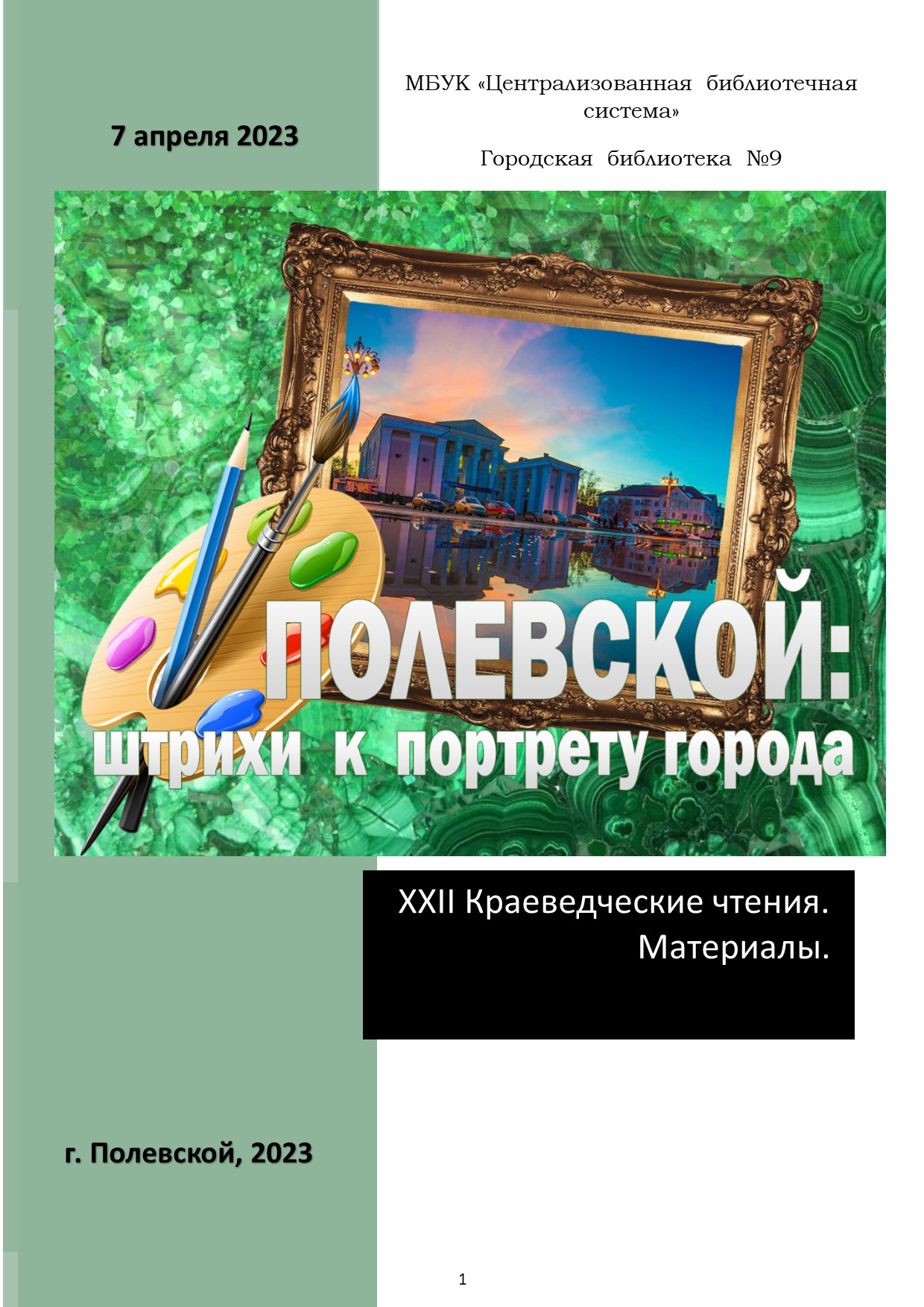                                                                                                              Перфильева Виктория, ученица 9 класса МБОУ ПГО «Школа с. Косой Брод»«Город на Исети & Село на Чусовой»(300-летию основания города Екатеринбурга и села Косой Брод) В 2023 году   Екатеринбургу и селу Косой Брод исполняется 300 лет.  Что связывает тихое  уральское село и современный мегаполис?  Так получилось, что появившись на берегу реки Чусовой, в месте, где брод через неё идёт не прямо, а наискосок, село связало два центра металлургии на Среднем Урале - Полевской медеплавильный завод на реке Полевой, притоке реки Чусовая и Уктусский медеплавильный завод на реке Исети. Эти заводы были основаны по указу и под личным контролем Василия Никитича Татищева и Вильгельма де Геннина, отцов основателей Екатеринбурга.Но вернёмся вглубь веков. Пространство в междуречье Исети и Чусовой простирается с севера на юг свыше 100 км и изменяется по ширине от 30 км на севере до 150 км на юге. В те времена местность была практически не заселена, лишь изредка здесь были гости — люди финноугорских  и тюрских племён. Они и дали названия многих рекам, озерам, некоторые из них сохранились до наших дней- озеро Иткуль (в переводе красное озеро), Чусовая, Уктусс (в переводе нет соли), Исеть (рыбная река). Именно в междуречье Чусовой  и Исети создавались экономически связанные между собой крупные районные центры- Екатеринбург, Полевской и Сысерть.Освоение Полевского началось с 1702г,с находки на Гумёшках залежей медной руды рудознатцем Сергеем Бабиным.  Добыча руды началась в 1708г, руду перевозили на Уктусский завод по дороге, которая проходила через густые леса в направлении на переправу через реку Чусовая, называемую Косым бродом. Но планомерному развитию этих территорий мешали башкирские племена. Они совершали грабительские набеги на возчиков руды, тем самым мешали выполнению указа Петра I о освоении Урала, и скорейшему развитию отечественной металлургии. Шла Северная война, страна отчаянно нуждалась в железе. В 1720 г. на Урал приехал Василий Никитич Татищев, получивший от Петра I предписание- «На Кунгуре и в прочих, где  сыщется руда, удобных местах построить заводы и из руд серебро и медь плавить...» Полноводная Чусовая являлась естественным препятствием для пеших и конных, Поэтому Татищев распорядился создать несколько деревень вдоль реки — Косой Брод, Раскуиху, Курган, Красную гору.О создании деревни Косой Брод Татищев докладывал в Правительствующий Сенат. «В 1720 году - на Уктусские медные и железные заводы руда берётся за Чусовою рекой у Полевой речки на горе, от завода в 30 верстах.. Оное место от русского житья удалено за рекою Чусовою, которая весной и осенью и в дождливые времена имеет великую в воде прибыль, того ради при броде той реки Чусовой, именуемой Косой приказал поселить деревню...» Но уже в 1722 году деревня Косой Брод была разорена башкирами, поэтому на карте Бергколлегии, на Чертеже смежности Тобольского уезда, Арамильской слободы, её нет, указан лишь брод через реку.В этом же году на Урал был направлен новый управляющий — Вильгельм де Геннин, горный инженер и артиллерист, генерал. Началось создание Полевского укрепленного района. Для этих целей сибирскому губернатору князю Черкасскому было послано несколько писем с просьбой приписать к заводу крестьян, а так же направить солдат для постройки Екатеринбургской крепости.  Вместе с плотниками и крестьянами, полк солдат, в количестве 900 человек присланный из Тобольска, приступил к работе.Крепость и завод на реке Исети были построены в 1723 году, это является датой основания города Екатеринбурга. В своих мемуарах Геннин пишет «Он ..построил Екатеринбургские заводы и в действие пустил в том же 1723году да крепость на реке Полевой, где начали медную руду добывать, да крепость же на Косом Броду для защиты от неспокойного народа...»Таким образом, эта дата является годом завершения строительства крепостей Екатеринбургской и Горного Щита, а также годом создания устойчивых поселений «крепостей» Кособродской и Полевской. Этим самым был завершен второй этап создания укреплённого района к югу от Екатеринбурга. Эти крепости были построены солдатами Тобольского полка.В ведомости о деятельности Полевского и Северского заводов 1764 года (отчёт конторы Полевского завода)  содержатся данные о крепости:«Крепость построена в 4 бастиона стоячим палисадом на столбах из бревенчатых плах...поверх моста.. (через Чусовую) Столбы забраны заплотом высотою  в 1 и ¼ сажени (примерно 265 см) и в дину по 5 сажен( примерно 10м 50 см). Бастионы покрыты тёсом. При всех бастионах лестницы, сделанные из плах.. Ворота створные для въезда в крепости и выезда на крюках и петлях железных, с железным засовом. От проезжего бастиона вверх по Чусовой до угла крепости 50 сажен, от того угла вверх по Черемшанке 40 сажен, от второго и четвёртого бастиона 202 сажени… Всего в окружности около крепости 350 сажен. В крепости близ въезжих ворот построен амбар, покрыт дранью. От крепости по правую сторону Екатеринбургской дороги сделана каланча, высотой 4 сажени, расстоянием от крепости 23 сажеЕсли сравнивать Екатеринбургскую крепость и Кособродскую, можно найти  общее.  Обе крепости построены на реке, наличие частокола, бастионов. В екатеринбургской крепости 10 бастионов, в Кособродской 4. Крепость в Екатеринбурге оседлала Исеть, поставила её на службу заводу. Крепость в Косом Броду сооружена рядом с рекой, использовалась как оборонительное сооружение. На Екатеринбургский и Уктусский завод руду возили с Гумёшевского месторождения через Косой Брод до 1727 года, пока Полевской завод не расширили и он смог перерабатывать всю руду уже на месте. С этого времени руду на заводы перевозить перестали. В 1735 году близ Косого Брода на расстоянии одной версты вверх по Чусовой была найдена железная руда и был создан рудник, разработка которого вызвала значительное увеличение поселения. Руда с рудника доставлялась в Полевской железоделательный завод .  В 1748 сооружения Кособродской крепости подгнили и требовали ремонта. Своё былое значение крепость начала терять. Так, в том же 1748 году фузеи (ружья)с патронами были розданы на хранение кособродским крестьянам, а именно: Степану Елькину, Степану Порошину, Артемию Харину, Никифору Волкову, Михайло Пономарёву, Дементию Зюзёву, Акиму Макарову, Никифору Хохотову, Калине Ловыгину, Василию Щербакову. Эти люди и их потомки долгое время составляли основу населения в селе.  На стелле в честь погибших кособродцев в Великой Отечественной войне из 118 фамилий — 37 Зюзёвы.Главный краевед Косого Брода, автор книги «История Косого Брода» - Николай Фёдорович Зюзёв. Со временем крепость была разрушена. На её месте возник центр села — по стене вдоль реки Поварня — улица Красноармейская, в центре крепости, на месте выезжих ворот улица Ленина, на месте левой стены- улица Чкалова. Пока руда доставлялась гужевым способом, сохраняла своё значение и дорога на Сысертские заводы. В 1895-96 годы вблизи Косого Брода строится железная дорога, Екатеринбург-Челябинск, дорога на Сысертские заводы становится не нужной.Крепость же на реке Исети так же потеряла былое значение и как и Кособродская была поглощена растущим городом. Сейчас это Исторический центр на Плотинке.Исходя из вышесказанного, становится понятной связь Косого Брода на реке Чусовой и Екатеринбурга на реке Исеть. Спасибо за внимание!Список использованных источниковЗюзев, Н. Ф. Заметки по истории Полевского района. Н. Ф. Зюзев - Екатеринбург : Уральское издательство- 2014 - 192 с.Зюзёв, Н.Ф. История села Косой  Брод : РукописьОгоновская, И.С. Полевской и его окрестности XVIII-XXI века. Книга I. ПД Формат, Екатеринбург, 2020 г.Лукьянова Алёна, Волков Кирилл, ученики 8 «Б» класса, МБОУ ПГО «Школа с.Косой Брод».«История зарождения храма Покрова Пресвятой Богородицыи Покровского родника.»        С ощущения родного края начинается любовь к земле, на которой ты родился и живёшь. Изучение малой Родины, знание её истории, истории своих предков, на мой взгляд, очень важно. Именно в семье формируются эти знания и передаются из поколения в поколение. Получить эти знания, сохранить их, систематизировать и передать потомкам – вот одно из наших предназначений.В нашем селе есть родник, мы любим родниковую воду, потому что она вкусная утоляет жажду и придаёт сил. Мы всей семьёй ходим на этот родник. Называется он Покровский. Нам стало интересно, почему же он так называется?Поэтому цель моей работы: изучить историю Покровского родника и храма Покрова Пресвятой Богородицы и представить её в виде экскурсии, чтобы каждый человек, каждая семья знали свою историю.Задачи:1. Изучить литературу по истории создания Храма Покрова Пресвятой Богородицы и Покровского ключика.2. Создать маршрутный лист экскурсии.3. Исследовать качество родниковой воды.4.Составить технологическую карту и план экскурсии, определить содержательность экскурсии.5. Апробировать экскурсию.	Гипотеза исследования: если мы проведем экскурсию по родному краю, то люди лучше будут знать историю храма села Косой Брод и Покровского родника.Объект исследования: Храм и родник села.Предмет исследования: создание экскурсии.Методы исследования: работа с источниками информации, эксперимент.Практическая значимость проекта состоит в проведении экскурсии.Для того чтобы создать экскурсию, для начала, мы изучили историю зарождения Храма и Родника, выявили тесную связь между ними. Кроме всего этого, исследовали родниковую воду на органолептические и некоторые физико-химические свойства. Таким образом, исследования показали, что родниковую воду можно считать экологически безопасной.Мы узнали так много об истории зарождения Покровского родника и храма Покрова Пресвятой Богородицы, что решили всю информацию представить в виде экскурсии, чтобы каждый человек, каждая семья знали свою историю. Для начала, мы разработали маршрутный лист, собрали портфолио и провели первые экскурсии. 	Цель экскурсии: формирование устойчивого интереса к истории родного края, духовно-нравственного воспитания и чувства любви к малой родине. Продолжительность экскурсии 1 час. В нашем селе и его окрестностях очень много родников и сегодня мы предлагаем совершить экскурсию на самый главный из них: Покровский ключик. Кроме этого мы посетим одну из достопримечательностей нашего села – это Храм Покрова Пресвятой Богородицы. Экскурсия начинается с Покровского ключика. Зона ключика большая, протяженность ее более 100 метров. Расположен он в лесной зоне села Косой Брод примерно в двадцати метрах от населенного пункта. На подходе к Покровскому роднику имеется памятная мраморная плита с датой освящения родника и с фамилиями людей, которые приняли участие в его реконструкции. Композиция из камня расположена выше места вытекания родниковой воды, поэтому каждый приходящий отдаёт поклон иконе. Родник Покровский получил своё название 14 октября 2005 года в честь иконы Покрова Пресвятой Богородицы и освещён иереем Андреем. Родник находится в низине, рядом протекает река Поварня. Посмотрите, выше родника проходит железная дорога, к которой ведёт железнодорожный мост. Сток оборудован и выложен деревом. Место забора оборудовано, есть беседка, в которой из природного камня змеевика мастерами сделана икона Пресвятой Богородицы. Композиция из трех камней, в центре камень с изображением иконы Пресвятой Богородицы с Покровом на руках, на двух других изображены ангелы. Вокруг родника санитарная зона. Родник не является началом реки, но вода из родника впадает в реку Поварня, тем самым питая её. Заметьте, родниковая вода очень вкусная, быстро утоляет жажду и не пахнет хлоркой. В ходе экскурсии мы делаем акцент на охрану окружающей среды и предлагаем набрать родниковой водицы. Почему же наш ключик назван Покровским, вы уже поняли, поэтому мы предлагаем посетить следующую достопримечательность нашего села.Перед вами Храм Покрова Пресвятой Богородицы. Ранее в 18 веке на этом месте была крепость – основание села. Здесь, мы подробно рассказываем о том, как зародился наш Храм и раскрываем тайну названия Покровского ключика. Сегодня на месте старой крепости находится новый каменный Храм Покрова Пресвятой Богородицы, он заложен в 2012 году.Сегодня вы познакомились с главным ключиком нашего села, узнали, почему он так называется. А так же посетили наш храм и узнали его историю.Мы надеемся, вам понравилась наша экскурсия и, если вы ею заинтересовались и хотите всё это увидеть и услышать подробнее, приходите к нам.Таким образом, поставленная нами гипотеза, подтвердилась. В дальнейшем, мы бы хотели провести экскурсию для всех желающих жителей и гостей нашего села.Спасибо за внимание!Список использованных источников1.	Кожевников   Л.Н. «О   Полевском   и   полевчанах: записки   краеведа» /Предисл. А. Азовского. - Свердловск: РИО Упринформпечати, 1991г. -91с.2.	Полевской край: историко-краеведческий сборник. Вып. 1. — Екатеринбург:Изд-во «Уралтрейд», 1998 3.	Полевской    Бажовских    сказов    дивные    места.    Буклет.- Полевской, 2000 год. -15с.4.	Зюзёв, Н. Ф Истории села Косой Брод (1973г.): Рукопись5.	Сказы П.П. Бажова, любое  издание6.	htips://ru.wikipedia.org/wiкi/Косой Брод_(Свердловская_область)Медянцев Алексей Андреевич, обучающийся 5 Б класса МБОУ ПГО «СОШ №17»                                      Топонимы Полевского края: причины происхождения и появления.У каждого населенного пункта своя история. Она удивительна и интересна. Да и названия некоторых поселков, сел таинственны и завораживающи. Иной раз в долгом путешествии встретится хранитель преданий местной старины, который поэтическую легенду соединит с книжными фактами. Поверить не во все можно, а послушать интересно. Ведь это наша малая Родина.Для чего нам нужно знать историю родного края? Такое познание даёт возможность понять, кто мы есть, кто наши предки, что они нам завещали, лучше оценить прошлое, понять настоящее, заглянуть в будущее, помочь духовному возрождению народа. Способно помочь лучше понять собственные проблемы. Знание способов решения проблем в прошлом способно подсказать нам пути преодоления наших современных трудностей или удержать от принятия неверных решений. Поэтому мы хотим изучать топонимику родного края, узнавать, почему эти места так названы, что означают их названия. В этом нам поможет наука топонимика.Она отражает важнейшие этапы истории материальной и духовной культуры народа, и в то же время, в ней проявляются языковые закономерности. Поэтому она представляет интерес и как историко-географический материал, и как лингвистический источник.Топонимика – наука, занимающаяся изучением географических названий (от греческого «топос» — место, местность, «онома» — имя). И хотя первые попытки осмыслить топонимический материал  встречают уже в древнерусских летописях, топонимика как наука в России развивается только начиная с ХVIII века, в связи с развитием географии и истории. Первым русским ученым-топонимистом можно считать В.Н. Татищева (1686-1750), известного историка и географа. Окончательное становление топонимики как науки происходит в  России в XIX-XX веках. Среди современных исследователей (II-я половина XX века) можно выделить Мурзаева Э.М., автора нескольких книг по топонимике, Успенского Л.В., Суперанскую А.В.Топонимикой как наукой занимаются географы и лингвисты. Для географов при определении данного слова важно следующее значение: «совокупность географических названий какой-нибудь местности, страны». Лингвисты изучают историю создания, преобразования и функционирования географических названий.Наиболее простым кажется деление географических названий по объектам номинации:1) оронимы (от греч. oros — гора) — имена элементов рельефа и его форм: гор, холмов, вершин, бугров, равнин, плато, низменностей, впадин, долин;2) гидронимы (от греч. hydros — вода) — имена рек, ручьев, родников, озер, морей, океанов, водохранилищ, каналов;3) имена растительных сообществ: лесов, парков, лугов, степей, пожен, сенокосов;4) ойконимы (от греч. oikos — жилище, обиталище) - имена населенных пунктов: городов, сел, деревень, разных станций, поселков, хуторов, колхозов, совхозов и т. д.;5) годонимы (от греч. hodos — путь, дорога, улица, русло) - имена улиц, площадей, переулков, проездов, мостов в городах, поселках, больших селах, станциях, где уже сложилась такая номенклатура.Эти пять больших типов топонимов включают почти все разнообразие называемых географических объектов.Сравнительно подробное деление названий поселений на семь категорий выполнил В. П. Семенов-Тян-Шанский:1) от личных имен, прозвищ, фамилий,2) от церковных праздников (Воскресенск, Сретенское),3) от исторических имен (Ростиславль, Изяславль),4) от языческого культа (Ярилино, Перуново, Прибожье поле),5) от древних племен (Радомье, Радомка),6) присвоенные в честь различных событий и лиц,7) от предметов, составляющих типичный географический пейзаж данной местности. Разные категории имеют и разный интерес для специалистов.Первая из них больше всего привлечет внимание лингвистов, последующие историков и этнографов, последняя — географов.Попутешествуем по Полевскому краю. Первая остановка – поселок Зюзелка. Есть несколько версий происхождения названия. Одна из них гласит, что название происходит от одноименного названия реки неподалеку, хотя старожилы рассказывают более интересные версии. В начале 20 века на месте рудного поля было болото «Жижа» или «Жижел-ка», которое не замерзало даже зимой. Другая версия говорит о том, что название происходит от слова «зюзя» — грязь, болотистое место. Третья версия - здесь стояла избушка старателя Зюзева, первооткрывателя прииска. У Матвеева, исследователя 19 века, ещё одни вариант. По его мнению тюркское по происхождению слово Зюзелга можно перевести, как «речка рядом с аулом». Однако не было аулов рядом с речкой, когда здесь завод основывали. В 1996 году краевед В. Н. Суренков написал еще версию, которую и считают правильной. Поселение называлось Зюзелга, что в переводе с башкирского означает «место водопоя коней» — в болоте вода была чистой. Так называли речку — Зюзелга (на старых картах, межовках конца XVIII века (речка называется Зюзелга).  Позднее название перешло и на поселок.Вторая остановка – Красная горка. По словарю Владимира Даля, «красный» — красивый, богатый, превосходный. А места у нас здесь действительно красивые. Пойдешь в лес, а там птицы поют, заливаются. Воздух чистый. Пахнет соломой. Душа радуется. При чем тут горка? А так у нас старожилы говорят: «Работал в горе», то есть добывал золото, медь, железную руду. Вот и получилось название нашего населенного пункта — Красная горка. Имеется и другая версия происхождения названия поселка. Красная горка названа так в честь красной весны. Это время свадеб и половодья. Существовал у нас старинный обычай: заклинания весны на Красной горке. Этот первый весенний праздник совпадал с появлением листьев на деревьях. В эти дни начинали играть в горелки, водили хороводы. Проще говоря, Красная горка — чудесное время весны, цветения природы, ее наивысшей красоты. А еще одна версия – поселок берет название от реки Красногорка, которая несет свои воды в Чусовую.Третья остановка – село Полдневая. Название возникло от реки Полуденки. Слова «полуденка, полдневая» употреблялись в значении «южный».  Еще одна остановка- село Косой Брод. Оно было основано в 1720 году как крепость для охраны полевских рудников от набегов башкир. Место для форта выбрали не случайно: именно здесь, на реке Чусовой, был удобный брод. Он шел не прямо, а под углом. Потому и назвали крепость и будущий поселок Косой Брод.Пятая остановка - Раскуиха. Это небольшое село, находящееся недалеко от Курганово, близ впадения реки Раскуишки в красавицу Чусовую. Последняя остановка – Курганово. В 1720 году на этом месте на правом берегу реки Чусовой, близ брода через нее, вновь появились люди. Возникла деревня Курган, получившая название по курганам, которые остались от бывшего селения после набега башкир.Итак, к каким выводам пришли? Анализ топонимов Полевского района позволяет сделать следующие выводы:1.	   В топонимии Полевского городского округа наблюдаются географические названия, как русского, так и тюркского происхождения. Но русские названия возникли гораздо позже тюркских. Самую большую группу русских топонимов составляют названия, имеющие идеологическое и мемориальное значение.2.	Топонимия Полевского округа представлена ойконимами, затем идут оронимы.3.	Наиболее приемлемая классификация топонимов Полевского округа – это деление географических названий по объектам номинации: оронимы — имена элементов рельефа и его форм; гидронимы — имена рек, водохранилищ, каналов; имена растительных сообществ: лугов, степей; ойконимы - имена населенных пунктов: поселков, совхозов.4.	Лингвистический анализ топонимов Полевского округа на предмет их словообразования показал, что они образованы различными способами: субстантивационный, суффиксальный, сложение слов, исследуя морфологические особенности, обнаружили, что в оформлении топонимов используются такие части речи, как имя существительное, имя прилагательное, цельное словосочетание, переход одной части речи в другую.5.	По своему составу топонимы могут быть однословными, двухсловными.6.	Анализ приведенных в работе легенд  позволяет сделать вывод о том, что за названиями существует скрытый народный взгляд на то, что окружало и окружает жителей поселка как историческая реальность.  У народа на все свой особый взгляд: и на название места своего проживания, и на социум, в котором он живет. Но нельзя рассчитывать на легкость разгадок названий. Правильно решить даже очень несложную, казалось бы, топонимическую задачу не так-то просто. При расшифровке названия особенно следует избегать скоропалительных выводов, и вместо догадки нужно строить свое исследование на  основе топонимической науки.Список использованной литературы1. Голанова Е.И. Как возникают названия. М.: Просвещение, 1989.2. Лазаревич К.С. Топонимика – язык Земли. http://1september.ru.3. Поспелов Е.М. Историко-топонимический словарь России. М., Профиздат, 2000.4. Мурзаев Э. М. География в названиях. — М., 1979.5. Мурзаев Э. М. Топонимика и география. — М., 1995.6. Никонов В. А.  Введение в топонимику. — М., 1965.7.  Суперанская А.В. Что такое топонимика. М., Наука, 1984.8. Попов А. И. «Географические названия: Введение в топонимику» М.; Л., 1965.9. Бондалетов В.Д. «Русская ономастика». - М.: Просвещение, 1983.Бугуева Алена Ивановна, Свердловская область, г. Полевской, МБУ ДО ПГО «ЦРТ им. Н.Е. Бобровой», 8 классРуководители:Непомнящая Оксана Викторовна,           педагоги дополнительного образованияУглежжение в Полевском районеКлючевые слова: угольное дело, быт углежогов, углежжение, Полевской район.Полевской – богатая историей земля, которая хранит и открывает тайны. По сей день в наших леса можно встретить остатки деятельности полевских углежогов и многое другое.Цель: определение особенностей углежжения в Полевском районеЗадачи: 1. описать углежогные кучи в Полевском районе и определить                                                                                                                     технологию изготовления древесного угля2. изучить быт углежогов 3. определить способы углежжения, используемые в Полевском районе         В Полевском городском округе отрядом ПАО «Беркут» было обнаружено 8 углежогных куч в районе горы Азов и лыжной базы. (Рис.1) Первая куча обнаружена у подножья горы Азов, диаметром 14 м. Под слоем дерна на глубине 7 см. был зафиксирован уголь. Угольное пятно размещено в центральной части, мощность слоя 4 см.  Внешне на месте углежогной кучи четко просматривается окружность с небольшим рвом. Вторая куча зафиксирована в 50 метрах на подъеме на вершину горы Азов. Уголь зафиксирован в центре окружности, но полностью отсутствует за границами рва. Диаметр кучи 16 метров. На вершине горы по рву определена третья куча, диаметром 17 метров. В центре под дерном отмечены остатки угля. Вторая большая группа из 5 углежогных куч расположена в районе лыжной базы в северной части города. Диаметр куч варьирует от 12 до 16 метров.  Определяются кучи по наличию рва по окружности глубиной 15-20 см. В центре имеются остатки угля, и они отсутствуют за пределами окружности, что, подтверждает, что это место изготовления древесного угля. В 2003 г. во время раскопок в Пермской области в молодом сосновом бору были обнаружены объектов. Они имели размеры до 6 м в диаметре. Вокруг сохранились кольцевые канавки. Расстояние в среднем составляло до10м. Под покровом мха залегал слой, сложенный из крупных кусков древесного угля. Это позволяет сказать, что найденные объекты - углежогные кучи. (Рис.2) В 2005 г. были обнаружены объекты аналогичного назначения. Но они представляли собой ямы размерами около 12 м2 и глубиной до 1.5 метров. Было изучено не менее 50 объектов. На одной из куч был заложен раскоп. Избрана была методика раскопок по четвертям. Подо мхом были обнаружены куски угля и бревна, в разной степени обугленные. (Рис.3) Перед тем как подвергнуться выжиганию, бревна укладывались в прямоугольный штабель размером примерно 5х5 м. Сравнив устройство двух типов конструкций, можно сделать вывод, что устройство углежогных куч было менее трудоемко, поскольку не требовалось выкапывать ямы для укладки штабеля.( Корчагин,2007). В 2014 году проводились археологические исследования на территории городского округа Среднеуральск Свердловской области. В раскопе выявлены остатки углежогной ямы предположительно 18-19 века. Самым крупным объектом во 2 секторе являлась углежогная яма. Она фиксировалась на площадке высотой до 0,3 метров, окруженной ровиком. Диаметр внутренней площадки ямы составил около 11,2 м, диаметр объекта с учётом рва приблизительно 18,4 м. Внешний ров хорошо фиксируется и вычисляется. (Отчёт об НИР , 2015 Рис.4).Нелегкий быт углежогов описан Бажовым П.П.  (Бажов, 1940) Углежжение ямным способом заключалось в следующем: рыли круглую яму диаметром в около 2 м и глубиной около метра. На дно ямы клали подкладки из бревен и на них укладывали дрова, оставляя сквозное пространство. Затем все сооружение покрывали сухой травой, обкладывали землей. Костер быстро разгорался. Углежоги поддерживали огонь днем и ночью, чтобы обугливание происходило равномерно. Операция жжения угля продолжалась от 2 до 10 дней. После этого вскрывали яму с помощью лопаты. (Рис.6)Способ выжига угля кучным способом. Дрова укладывали в 3 яруса от самых длинных до самых коротких. Сверху сооружалась труба. Все обкладывали дерном. Сооружалась лестница. Горение дров регулировалось с помощью «поддувала», благодаря которому дрова не горели, а медленно томились, превращаясь в уголь. Все время у «кабана» дежурили углежоги, которые помимо наблюдения устраняли «прогары» — места, где появлялся огонь. Процесс тления дров продолжался около недели. После чего «кабан» ломали, если дрова не перегорели, их складывали в кучи и пережигали вновь.(Рис.7)        Проведя анализ, мы выяснили, что к лесам относились достаточно серьёзно. Между заводовладельцами даже возникали судебные споры о делении территории леса. Выжиг угля производился не бездумно. Выделялись определённые наделы под курени. Сравнив исследования и личные наблюдения, подтверждён тот, факт, что в Полевском районе производился выжиг древесного угля именно кучным способом. И этот промысел был очень развит в Полевском, учитывая то, сколько уже было найдено куч и предстоит найти. Распознать окружность можно по сохранившемуся рву и нахождение угля в центре куч.Список  использованной  литературы:Бажов, 1940 - Бажов П.П. У старого рудника. Очерк, 1940Отчёт об НИР «Проведение археологических исследований на территории выявленного объекта археологического наследия Коптяки XX», Екатеринбург , 2015Корчагин,2007 - Корчагин П.А. Опыт изучения углежогных ям археологическими методами//Труды КАЭЭ Выпуск 4 ПЕРМЬ. 2007 С. 127-130Гидрологические сооружения на озере Церковник и речке Верхняя Бештанка в Полевском районеКостоусов Андрей Иванович, МБУ ДО «ЦРТ им. Н.Е.  Бобровой»Руководитель педагог дополнительного образования Непомнящая Оксана Викторовна, МБУ ДО «ЦРТ им Н.Е. Бобровой», г. Полевской Свердловская обл.Актуальность данной темы заключается в познании истории, а тем более историю родного края. В интернете вся информация про золотодобычу в Полевском районе размещена в разных источниках, в работе сделана попытка собрать и систематизировать информацию, и проанализировать результаты полевых исследований.Цель моей работы: определение причин ландшафтных изменений водоемов ручья Верхняя Бештанка и озера Церковник.Задачи:1. познакомиться с историей золотодобычи на Урале;2.  Собрать информацию о золотодобыче в Полевской и Сысерти;3. Снять топоплан гидрологических сооружений на оз. Церковник и р. Верхняя Бештанка и восстановить технологию золотодобычи.	К 1823 г. на Урале открыли несколько сотен мест, богатых россыпным золотом. Одно из этих мест – оз. Церковник (рис.3), он отмечен на карте XVIII века. Озеро Церковник расположено в 2 км. от поселка Зюзельский с левой стороны от дороги на гору Азов. Озеро имеет округлую форму диаметром 34,2 метров, глубиной более 5 метров, окружностью 117.5м. С южной стороны вытекает ручей Церковник, который впадает в реку Полевая.	Входе исследования на местности нами было зафиксировано в окрестностях озера более 100 старательских шурфов, основная часть которых расположена с северной стороны озера. С этой стороны к озеру примыкает канава шириной от 150 до 300 см. длиной 60 метров, глубиной 1- 1,5 метра, вдоль канавы расположено 53 шурфа. Канава проложена между озером и ямой диаметром 16 метров, которая заполняется водой в дождливое время года. Вокруг ямы 35 шурфов. Шурфы представляют ямы диаметров в среднем 2 метра и глубиной 1,5 метра.
	С южной стороны озера расположено искусственное углубление подпрямоугольной формы размерами 15 на 10 метров, глубиной от 1,5 м с восточной стороны до 3 метров с западной стороныВдоль ручья Церковника фиксируются старательские шурфы и в отдельных местах их количество достигает 10 шт.Исследование местности позволило определить место добычи золотого песка. Можно предположить, что добыча золота проходила севернее озера. Опираясь на топографические особенности местности, можно воссоздать следующую технологию добычи и промывки золотоносного песка. Наше предположение состоит в том, что проход с южной части перекрывали, вода в озере поднималась и начинала вытекать в северный канал, тем самым золотоносный песок попадал на берега канала и второго озера. Вода стекала, брали землю, содержащую золото, промывали лотках.  Остальную пустую породу свозили в определенное место, где образовалось горка.Второй исследуемый объект -район верхней Бештанки, где были зафиксировали 3 места, которые можно интерпретировать, как места добычи золота. (рис.4)Один из ручьев я зарисовал, т.е. сделал его топоплан. (рис.5)Русло р. Бештанки шло прямо, старатели откапывали новое русло, перекрывая старое течение, и промывая золотосодержащий песок.Таким образом, изучив тематические сообщества ВКонтакте, интернет источники и литературу разных авторов  (Бажов, 1940, Гладышев, 1998, Данилевский, 1949), можно сделать вывод, что история золотодобыче на Урале около 200 лет, с 1745г. по 1922 г. было добыто 559 тонн россыпного и 149 тонн коренного рудного золота, т.е. Урал оставался важным для горного производства долгое время. Исследование на местности позволили выделить ландшафтные изменения, которые связаны с добычей золота. Нам удалось определить два возможных способа добычи золота, которые старатели применяли при добыче золото на Церковнике и на Верхней Бештанке. В первом случае на Церковнике старатели, возможно, перекрывали русло, заполняя озеро и пуская воду в противоположном направлении. Большое количество шурфов вокруг озера позволяет предположить, что в этом месте велась активная золотодобыча небольшими артелями старателей. Во втором случае, известно, что добыча золота на реке Верхняя Бештанка проводилась в начале ХХ века. Обследование местности позволило выделить 3 участка, где изменяли русло ручья для промывки золотосодержащего песка, пуская воду по одному из трех русел.Бажов, 1940 - Бажов П.П. У старого рудника. Очерк, 1940 Гладышев, 1998 - Гладышев В.Г. Золотишко колупаем мало-помалу (очерк) // Полевской край Вып.1 Екатеринбург 1998 г. С 275-283.Данилевский, 1949 - Данилевский В.В. «Русская техника», М. 1949г. С 516 [27.04.22] http://nplit.ru/books/item/f00/s00/z0000072/index.shtml 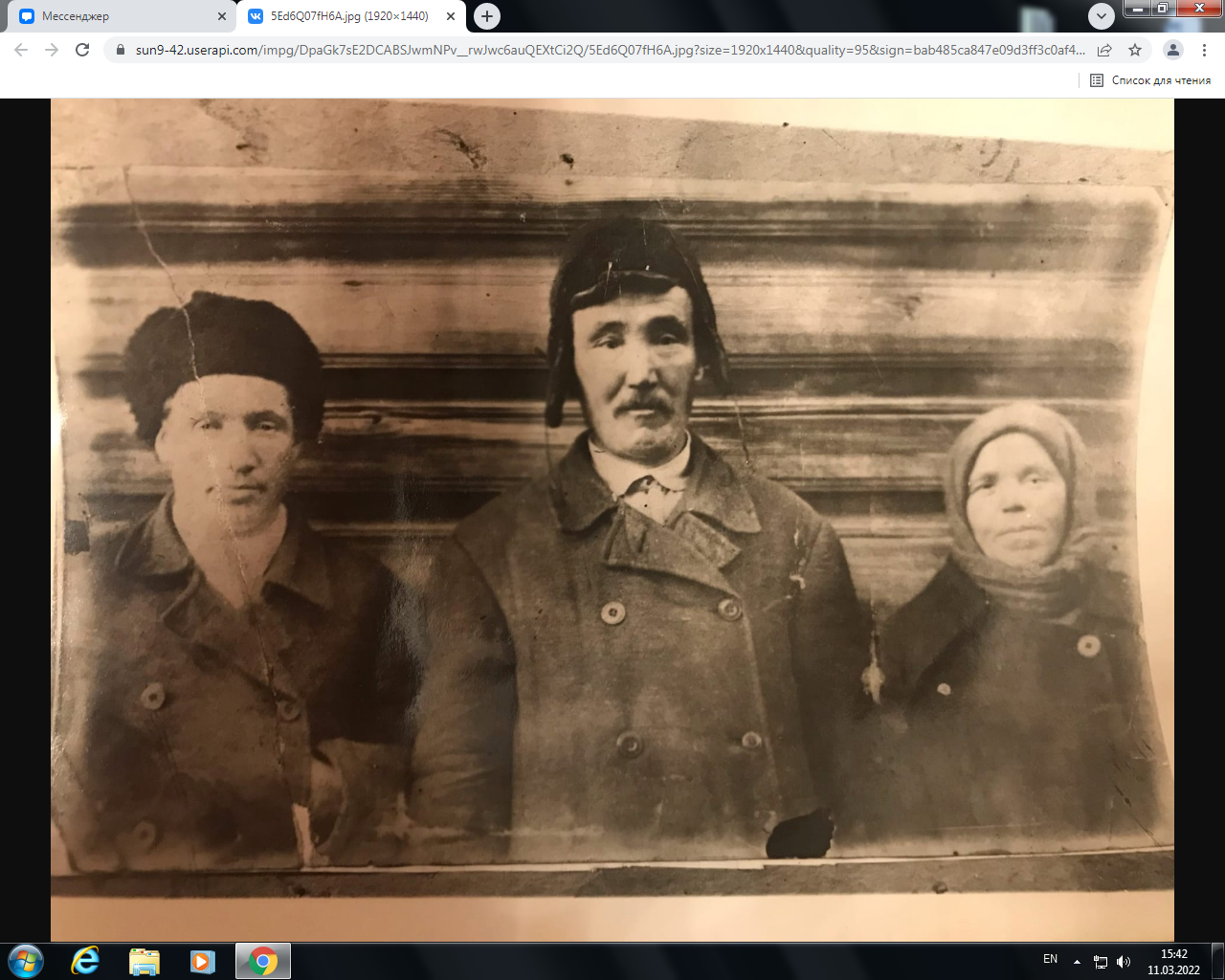 рис.1 Денисовская артель (на фото - Илья Пальцев, в центре его брат Иван и Раиса Волкова).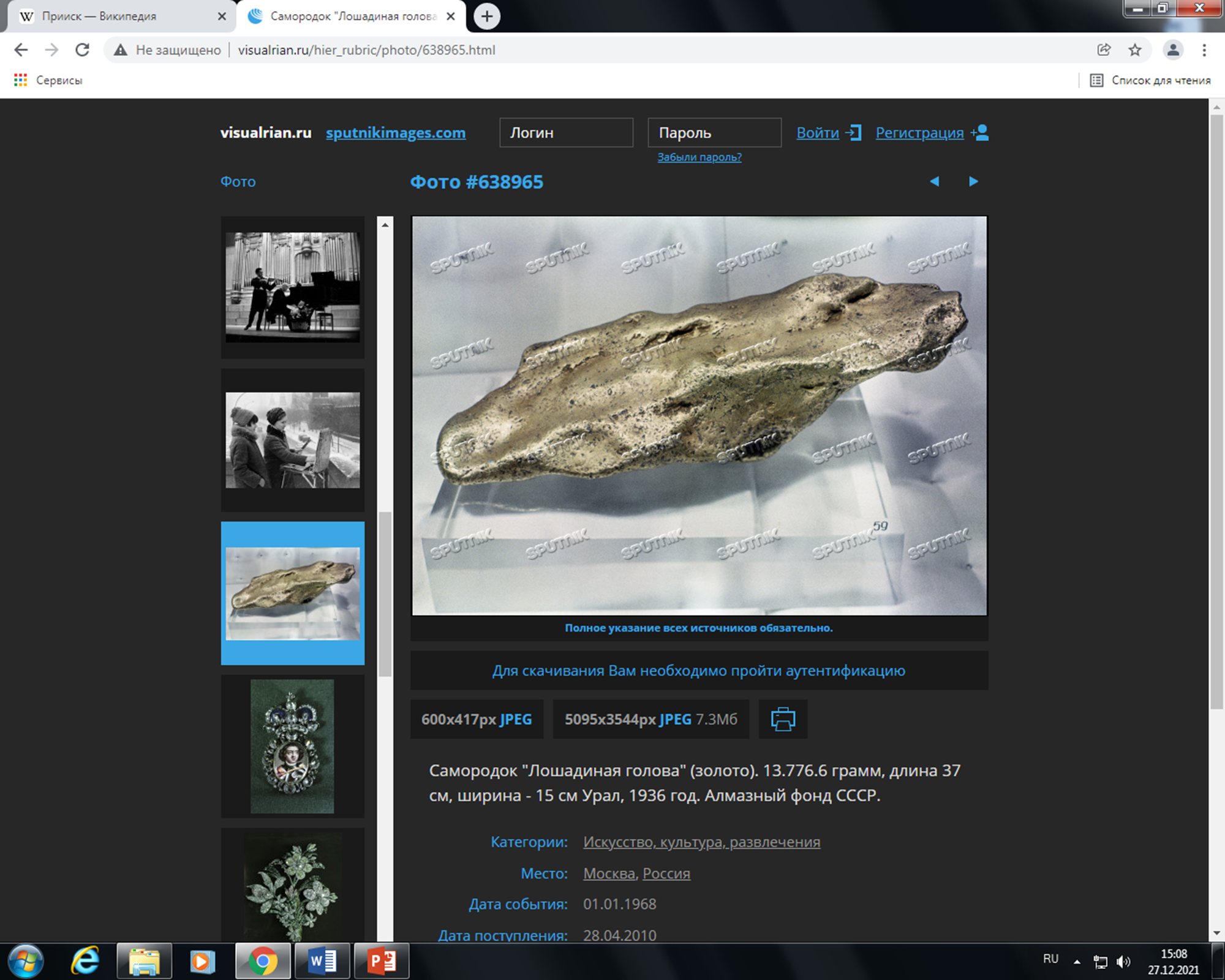 рис.2 Самородок "Лошадиная голова" (золото). 13.776.6 грамм, длина 37 см, ширина - 15 см Урал/Косой Брод, 1936 год. Алмазный фонд СССР.рис.3 Топоплан оз. Церковник автора.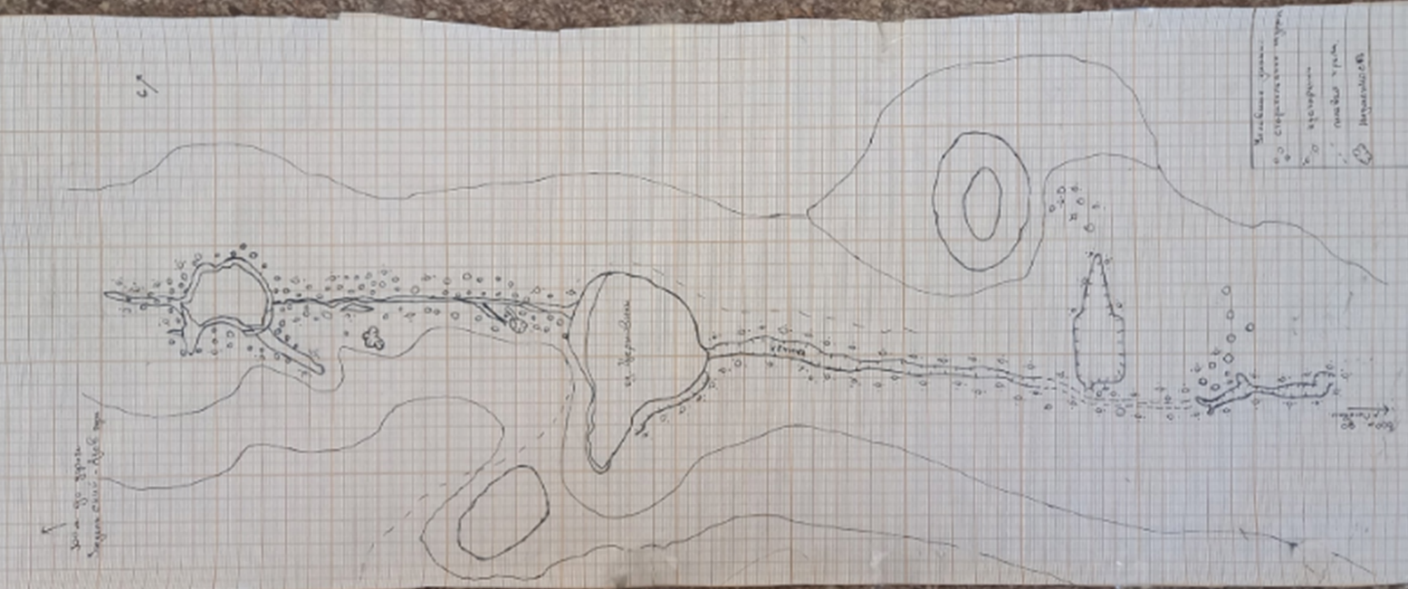 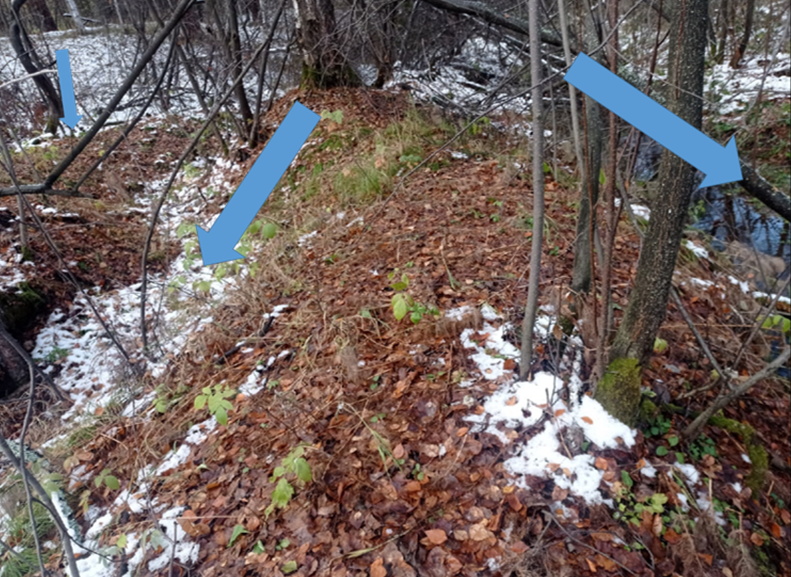 рис.4 Рвы на р. Бештанка.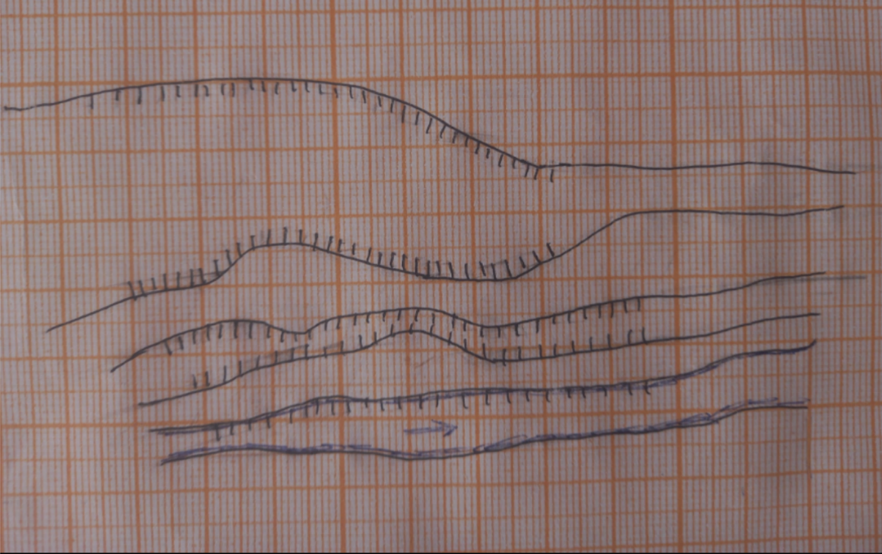 рис.5 Топоплан 3-его участка на р. Верхняя БештанкаШевченко  Марк,8 класс, МБУ ДО ПГО "ЦРТ им. Н.Е. Бобровой", руководитель Непомнящий Александр Викторович, педагог дополнительного образованияСлучайная находка наконечника копья в Полевском– определение культурной и хронологической принадлежности.Не предоставили тезисыБыкова Мария Дмитриевна,Свердловская область, г. Полевской,МБУ ДО ПГО «ЦРТ им. Н.Е. Бобровой», 8 классРуководители: Непомнящий Александр Викторович, Непомнящая Оксана Викторовна,педагоги дополнительного образования Исследователи древней истории Полевского края (создание экспозиции для школьного музея)Ключевые слова: исследователи Полевского района, гора Думная, металлургические производства, экспозиция, музей.Школьный музей – важное и ценное место для Полевского археологического отряда. За время существования он пережил несколько реконструкций. Но раздел об исследователях Полевского района (Свердловская область) не вошел в экспозиции из-за нехватки свободного места. Был сделан вывод, что создание стенда на эту тему актуально, так как важно, чтобы нынешние и будущие поколения знали, благодаря каким людям было положено начало изучений родного края.Целью данной работы является собрание воедино информации об исследователях истории Полевского края и отображение ее на стенде в школьном археологическом музее.История Полевского края уникальна и интересна. Первые сведения о археологии появляются в XVIII веке, когда ученые Паллас П.С. и Лепёхин И.И. в ходе Академической экспедиции 1770 года упомянули вещи древних рудокопов [Паллас 1773-1778, С. 199]. В XIX веке Полевской район изучали Анучин Д.Н., Уваров Ф.А., Жозеф де Бай и Клер М.О. На некоторое время исследования были прекращены из-за предположения, что все памятники археологии не дадут новой информации.Оказалось, что это не так, и возрождение произошло благодаря внезапной находке. В 1936 году Павел Петрович Бажов опубликовал сказ «Дорогое имячко». Группа школьников, вдохновленная на поиски богатств, находит спустя четыре года на горе Азов клад из 40 медных древних предметов (Рис. 1.). Артефактами заинтересовался Свердловский краеведческий музей и в город приехал ученый секретарь Бортвин Н.Н. Ученый проанализировал находки и ввел их в научный оборот (Бортвин, 1949, С. 118-124).Большой вклад в изучение внесла археолог Берс Е.М. Под ее руководством в 1951 году на горе Думной были проведены раскопки, благодаря которым удалось подтвердить существование городища с остатками плавки медной руды (Берс, 1963,). Дальнейшие изучения под руководством Бельтиковой Г.В. и Стоянова В.Е. в 1981-1983 годах показывают, что древнейшие металлургические производства в окрестностях Полевского есть не только на Думной горе, но и на других памятниках. ( Бельтикова, Стоянов, 1984)На протяжении 30 лет исследованиями занимается школьный археологический отряд под руководством Непомнящей О.В. и Непомнящего А.В. Совместно с Бельтиковой Г.В. летом 1993 года объединение участвовало в полевых разведках, по итогам которых была создана карта памятников территории Полевского района, включающая в себя 35 пунктов.Итоговая экспозиция представляет из себя изображение археологического раскопа и территории вокруг него (Рис. 2). Расположение исследователей на стенде позволяет понять, как они занимались изучением – с использованием раскопок или анализированием доступных материалов. Сбоку от экспозиции размещена иллюстративная информация, включая архивные фотографии и газетные вырезки прошлых лет. На подиуме под стендом расположено снаряжение, используемое археологами в 20 веке.Всю информацию об исследователях Полевского района не уместить на стенде, так что созданы карточки с QR-кодами (Рис. 3). На лонгридах размещена основная информация по исследователю и список его научных работ. Данный способ показа информации актуален, так как посетители музея имеют телефон со сканером QR-кодов, что позволит им перейти на более полное и структурированное собрание работ, если их заинтересует экскурсия или экспозиция.В итоге нам удалось собрать воедино информацию об исследователях Полевского края и создать одноименную экспозицию для археологического музея. Практическая значимость данной работы заключается в том, что благодаря стенду удалось расширить информацию, которую можно получить в ходе экскурсии. Интерактивная часть экспозиции будет интересна посетителям разного возраста, так как с ее помощью можно представить труд археологов. Также стенд будет полезен обучающимся в отряде, так как для написания собственных работ часто требуется информация про исследования района.Паллас П. С. Путешествие по разным провинциям Российского государства: в 2 ч., в кн. 1. [Электронный ресурс]. – СПб.: Императорская Академия Наук, 1773-1778. Режим доступа: https://runivers.ru/lib/book4739/58492/ (дата обращения: 09.10.2022)Берс Е. М. Археологические памятники Свердловска и его окрестностей. [Электронный ресурс]. – Свердловск: Средне-Урал. кн. изд-во, 1963. Режим доступа: http://annales.info/sibir/ural/bers.htm#_Toc247202955  (дата обращения: 14.12.2022)Бортвин, 1949 – Бортвин Н. Н. Находки на горе Азов // Краткие сообщения о докладах и полевых исследованиях института истории материальной культуры XXV / Москва, Ленинград: Издательство Академии Наук СССР, 1949. С. 118-124Бельтикова, Стоянов, 1984 -  Бельтикова Г. В., Стоянов В. Е. Городище Думной горы — место специализированного металлургического производства. (Предварительное сообщение)// Древние поселения Урала и Западной Сибири. — Свердловск, 1984. — с. 130-144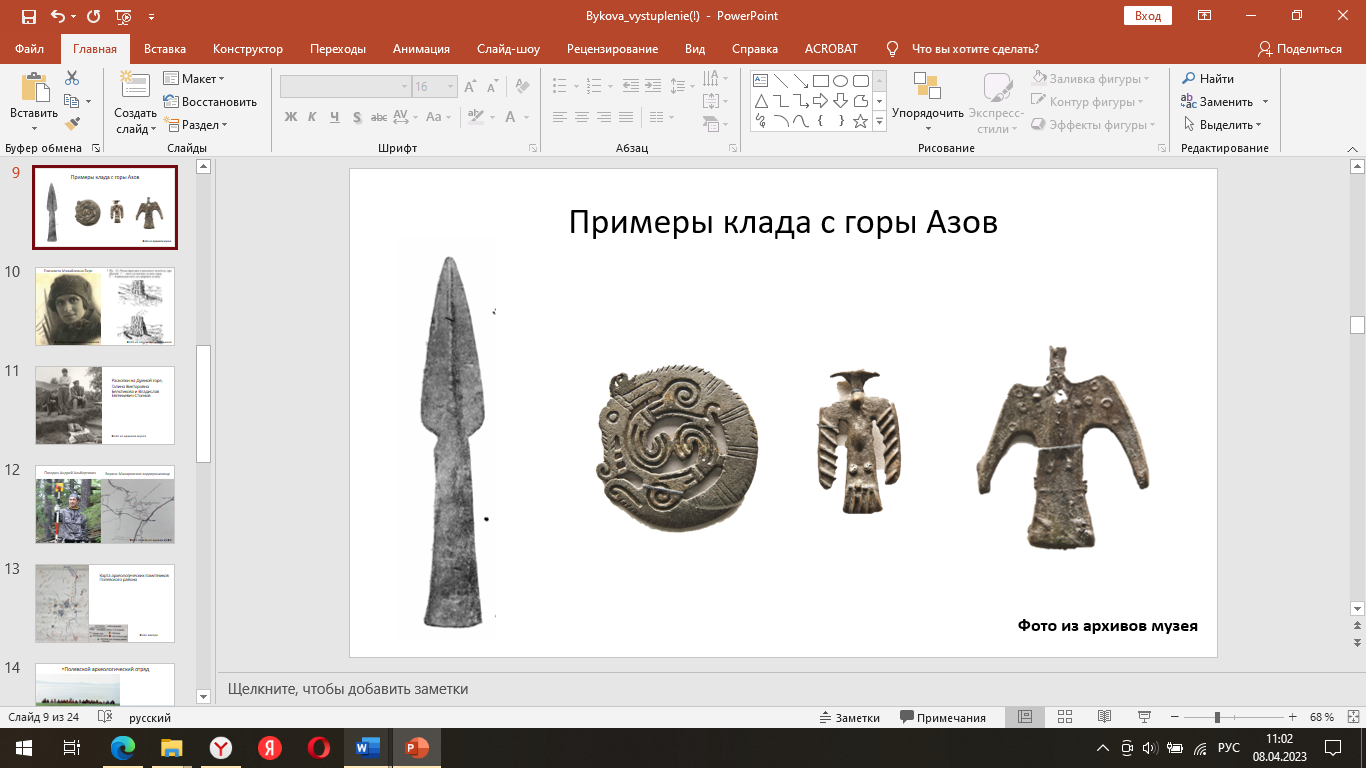 Рис. 1. Примеры артефактов клада с горы Азов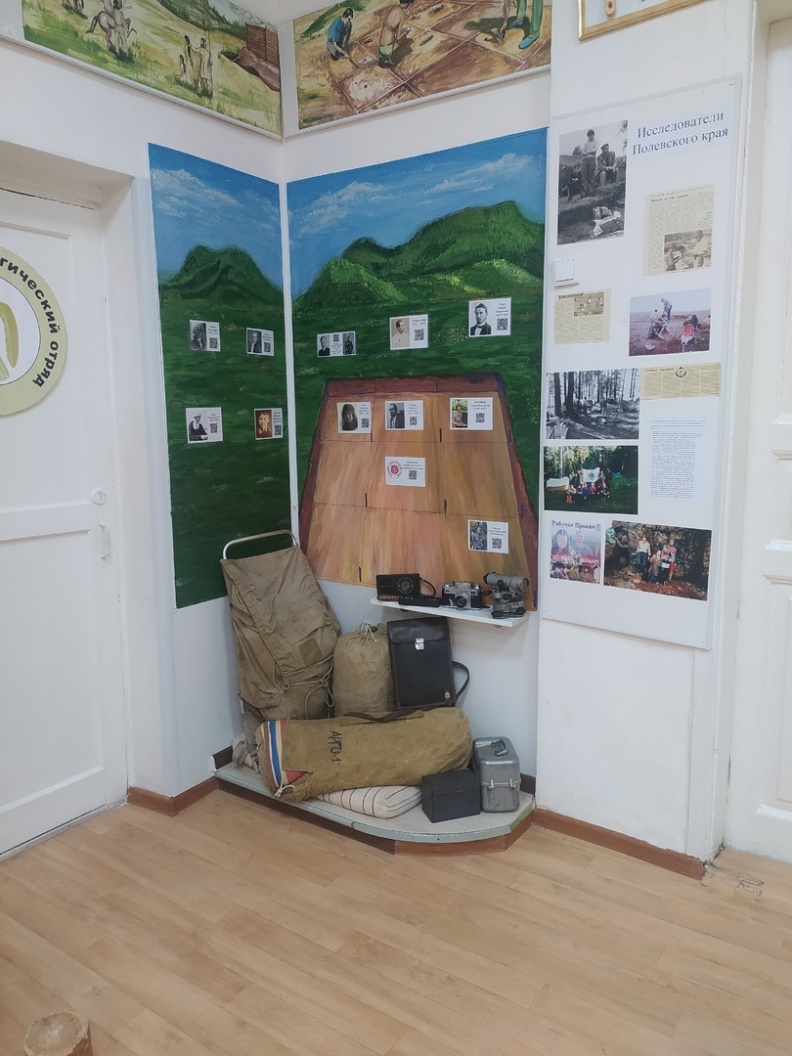 Рис. 2. Экспозиция «Исследователи истории Полевского края»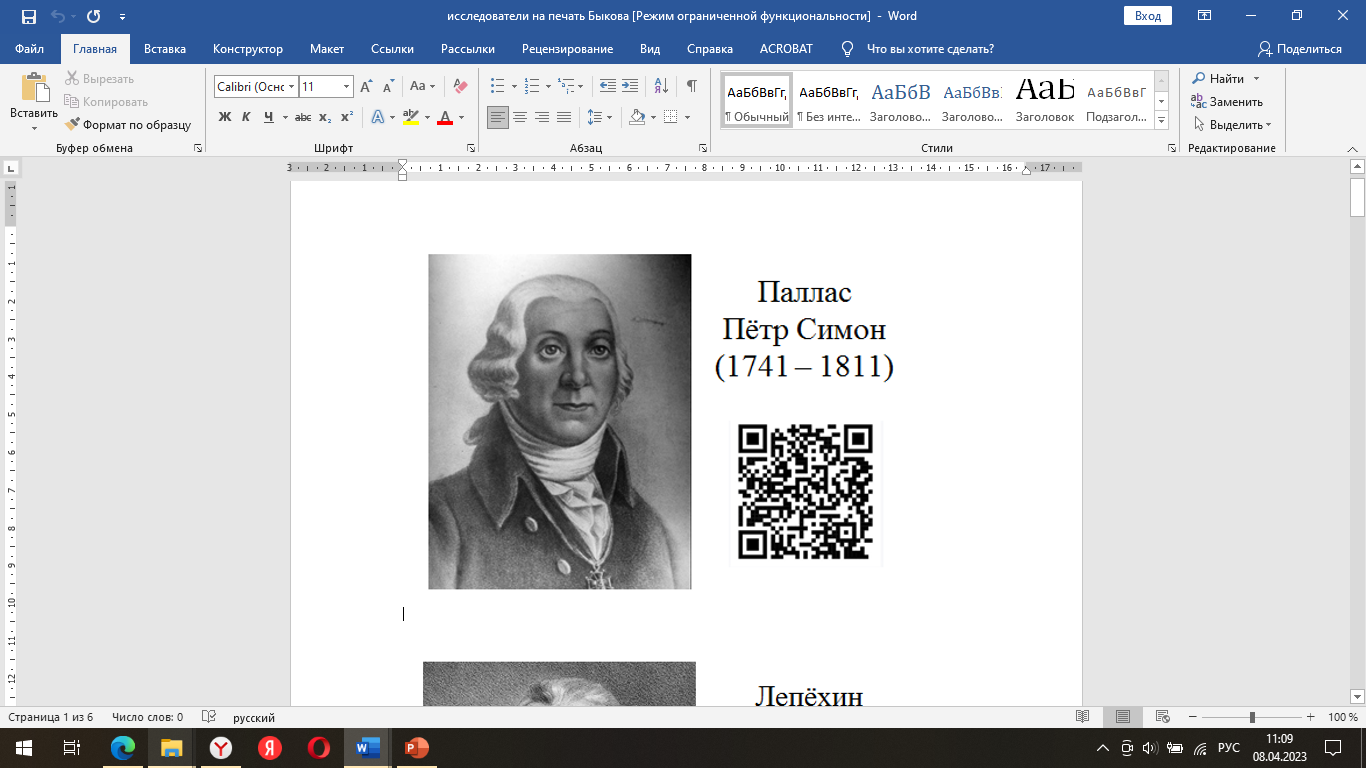 Рис. 3. Пример карточки с QR-кодом в экспозиции (Паллас П.С.)Чистякова Людмила Ивановна, воспитатель 1 квалификации МБДОУ ПГО «Детский сад № 51»Лэпбук как средство ознакомления детей дошкольного возрастас родным краем.   Одной из задач ФГОС является объединение обучения и воспитания в целостный образовательный процесс на основе духовно-нравственных и социокультурных ценностей, принятых в обществе правил и норм поведения в интересах человека, семьи, общества.         Нравственно – патриотическое воспитание - это сложный и трудоемкий педагогический процесс, который предполагает деятельность педагога и воспитанников в процессе использования педагогом различных технологий. Сегодня хочется остановится на такой технологии как лэпбук. В дословном переводе с английского «лэпбук» значит «наколенная книга». Лэпбук обычно выглядит как интерактивная книжка, информация в которой представлена в виде открывающихся окошек, вынимающихся и разворачивающихся листочков и прочих забавных деталей, которые ребёнок может доставать, перекладывать, складывать по своему усмотрению. Они, с одной стороны, призваны привлечь интерес ребёнка к самой папке. А с другой стороны, это прекрасный способ подать всю имеющуюся информацию в компактной форме.Лэпбук «Мой город Полевской» предназначен для детей средней группы дошкольного возраста.Цель данного пособия: расширение и закрепление представлений детей о культуре и достопримечательностях, природе, истории, профессиях и знаменитых профессиях, прославивших свой край. Приобщение дошкольников к истории, обычаям и традициям родного края средствами технологии лэпбук ставит перед собой следующие задачи:1. Сформировать у дошкольников уважительное отношение и чувство сопричастности к родному дому, семье, детскому саду, городу, Родине, природе родного края.2. Воспитывать детское самосознание через знакомство с природным и культурным наследием малой Родины3.  Содействовать лучшему пониманию и запоминанию изучаемого материала.В содержании пособия «Мой город Полевской» вошли несколько разделов (кармашков):Кармашек «Собери герб»;Кармашек «Интересные места»;Кармашек «Профессии нашего города»;Кармашек «Доскажи словечко»;Кармашек «Город вчера»;Кармашек «Город сегодня»;Кармашек «Знаешь ли ты свой город?»;Стихотворение «отрывок о Полевском».На первой страничке разместили герб города, конверт «Собери герб Полевского» Цель: формирование и закрепление знания детей о том, что нарисовано на гербе и, что обозначает. Нужно собрать из пазлов герб.Кармашек «Интересные места» Цель: расширение представлений о городе, привитие чувства любви и привязанности к родному краю и умение восхищаться красотой его природы и исторических мест. Представлены изображения самых интересных с точки зрения детей мест в городе: памятник «Неизвестному солдату», городская церковь, музей «Северская Домна», «Дворец Спорта», Дворец культуры и творчества Северского Трубного завода. На второй страничке расположен флаг России. Цель: закрепить знания о флаге страны, о значении изображенных символов и их цвета. Предлага6ется дошкольникам собрать флаг РФ и проверить себя.Кармашек «Профессии нашего города» Цель: формирование представлений о городе Полевском, воспитание чувства уважения и гордости к людям, которые прославляют наш город. В этом кармашке находятся такие профессии: повар, работники заводов, кассир, изготовитель колбасы, оператор банка, врачи, сталевары.Кармашек «Доскажи словечко» Цель: закрепление представлений у дошкольников о городе. Здесь дети могут назвать: название города, название горы, на какой реке стоит город, общественное место для отдыха, где танцуют и выступают на большой сцене, как называют жителей города Полевской.На следующей страничке расположен кармашек «Город вчера» и «Город сегодня» Цель: формирование представлений о городе в прошлом и в настоящем. Представлены фото различных объектов нашего города прошлого века и настоящего времени. (ДК СТЗ, улица перед ДК, фонтан в парке, городская церковь, Дворец спорта), здесь можно предложить дидактическую игру «Сопоставь фото прошлого и настоящего».Кармашек «Знаешь ли ты свой город» Цель: проверить знания о городе.В заключении на последней страничке расположено стихотворение. Стихотворение «отрывок» про Полевской. Цель: прививать любовь к родному краю через чтение художественной литературы.Лэпбук — книга, в которой собрано много интересных вещей и имеет огромное значение для дошкольников, педагогов и родителей.Дети могут составить мини-рассказы о городе, найти загаданное место города по описанию, окунуться в историю Полевского, вспомнить профессии людей, которые трудятся в нашем городе, узнать о памятниках культуры, поиграть в дидактические игры, разгадать загадки, почитать и выучить стихотворение, рассмотреть картинки и фотографий.Для педагогов лэпбук - современный способ организации познавательной деятельности дошкольников.Родители с детьми активно используют лэпбуки в своей совместной познавательной и игровой деятельности, как в детском саду, так и дома.Наблюдение за воспитанниками показало, что в результате применения лэпбука дети стали активно взаимодействовать со сверстниками и взрослыми, проявлять интерес к участию в совместной деятельности, значительно вырос познавательный интерес, любознательность, самостоятельность и инициативность в решении поставленных задач. Дети стали проявлять большой интерес к истории, прошлому и настоящему родного города. Предложенный материал успешно используется детьми в повседневной жизни.Лэпбук как форма совместной деятельности взрослого с детьми может использоваться педагогами дошкольных учреждений независимо от реализуемых программ и контингента воспитанников, он доступен для родителей и способен решить одну из важнейших задач дошкольного образования.Таким образом, подводя итог выступления, можно сделать следующий вывод: лэпбук является средством воспитания и обучения в детском саду, обеспечивающим устойчивый интерес к процессу познания истории и культуры родного края, и ориентированным на взаимодействие с различными носителями культурного опыта (педагогами, родителями). Целесообразность использования лэпбука при формировании знаний о родном крае у детей заключается в том, что дети непосредственно в игровой деятельности, незаметно для себя, смогут приобрести и закрепить знания о родном крае и городе. Планируется в более старшем возрасте совместно с родителями и детьми составление пособия, как результат детско-родительских проектов по краеведению.Евдокимова Анжелика, Савиных Влада, 5 класс, дворовый  клуб  «Дружба» МБУДОПГО»ЦРТ им. Н,Е.Бобровой»                                                                                  Достопримечательности Полевского.Перед въездом в город стоит стела «Полевской» с изображением каменного цветка и ящерки. Поблизости стоят мраморные солнечные часы - подобные тем, что есть в селе Мраморском. Они были установлены в 1986 году ветеранами Мраморского завода. Также тут оборудовано место отдыха со скамейками и навесом.Начнем знакомство с городом Полевским с его южной части. Здесь сохранилось больше «старого» города, чем в северной части; преобладают частные дома.В январе 2019 года здание автостанции Полевского (ул. Володарского, 72) украсили великолепными 3D-граффити. Художники екатеринбургской команды Spektr нарисовали в городе исторические артефакты из музеев, так или иначе связанные с Полевским. Объемные граффити на здании автостанции посвящены минералогии. Здесь можно увидеть шары из белого мрамора и малахита, друзу кварца, образцы бурого железняка, самородной меди и куприта.Через дорогу, на 5-этажном доме по ул. Володарского, 57, можно увидеть птицевидных идолов иткульской культуры, которые были найдены школьниками в 1940 году на Азов-горе.Справа, на трансформаторной будке, изображен объемный макет Полевского завода, а с торца нарисован план Полевского завода 1734 года.На площади Бажова на улице Карла Маркса стоит памятник писателю П.П. Бажову. Он был открыт в 1983 году, выполнен из розового карельского гранита по проекту Л.И. Кружаловой. За памятником стоит здание Бажовского центра детского творчества.По другую сторону идет пешеходная улица Трояна, которая через квартал заканчивается перед Центром культуры и народного творчества. За ним – городской парк, созданный на месте старого кладбища.Полевской начинался с плотины. Это самое «сердце» города. После создания плотины на реке Полевой возник пруд. В наши дни длина Полевского (Верхнего) пруда составляет около 3 км, ширина – 1,1 км. На пруду есть островок, который называют Рыбачий.Неподалеку от плотины видна церковь Петра и Павла (ул. Кологойды, 3) – памятник архитектуры XVIII века. Строительство церкви начали в 1786 году, освятили ее в 1793 году. В 1941 году церковь закрыли. По легендам, церковные богатства спрятали в отходившем от храма подземном ходе. В годы Великой Отечественной войны в здании разместился эвакуированный из Москвы завод «Красный металлист». С 1961 и до конца 1980-х годов в здании находился автовокзал. В 1990-е годы церковь вернули РПЦ и восстановили.В начале улицы Ильича стоит бывший дом заводовладельцев Турчаниновых - Соломирских. Увы, сейчас это исторически значимое здание находится в удручающем состоянии.По другую сторону от плотины (ул. Школьная, 1) расположено красивое здание Черкашинского мясокомбината, напоминающее дворец. В прошлом на этом месте стояла контора Полевского завода.На ул. Школьной, у подножия Думной горы, расположено предприятие по обработке мрамора. Раньше тут стояло здание начального женского училища. В его флигеле в 1890-93 годах жили родители П.П. Бажова. Тут же проводил летние каникулы и сам Павел Бажов.Свернув на ул. Бобошина, а затем на Свободы, вы подниметесь на Думную гору, которая возвышается на правом берегу реки Полевой. Высота горы 405 м над уровнем моря. По народной легенде гора названа от того, что во время Крестьянской войны на ней стояли и размышляли пугачевские атаманы. По другим легендам за Думной горой находились тайные подземные ходы.На вершине горы в день 10-летия освобождения Урала от колчаковцев, 15 июля 1929 года на братской могиле был открыт памятник героям Гражданской войны. Здесь изображен рабочий, в правой руке которого винтовка со штыком, а в левой – молот. Аналогичные памятники, выполненные по модели скульптора К.А. Клодта и отлитые на Каслинском заводе, есть и в ряде других городов Урала: в Ревде, Сысерти, Каслях, Верхнем Уфалее, Нижнем Уфалее.Сверху открывается вид на город, на горизонте видна Азов-гора. В 2011 году на горе поставили 6-метровый металлический крест. В прошлом тут стояла Вознесенская часовня, построенная в 1808 году. Сюда совершался крестный ход. В 1920-е годы часовню снесли.В I тысячелетии до нашей эры у подножия Думной горы добывали медную руду. На вершине действовал производственный комплекс по плавке меди, окруженный рвом и деревянным частоколом. Площадь городища 1700 м2. Позже медное месторождение использовал Полевской медеплавильный завод. П.С. Паллас писал:«Сия рудная гора обработана была некогда неизвестным нам народом, коего, однако, о прилежании и знании в горных промыслах… свидетельствуют многочисленные следы… здесь в обвалившихся старинных шахтах».В 1949-51 годах здесь проводила археологические раскопки Е.М. Берс, а в 1981-84 годах – археологи УрГУ под руководством В.Е. Стоянова и Г.В. Бельтиковой. По их заключению, древние металлурги пришли сюда в V веке до н.э. с берегов Исетского озера.Для охраны дровяного склада на Думной горе стояла сторожка, где юному Павлу Бажову рассказывал свои истории старик В.В. Хмелинин. Гора Думная является памятником природы Свердловской области.На ул. Ильича, 93 расположен Полевской исторический музей (тел. (34350) 2-08-69). Музей содержит следующие экспозиции: Археология Полевского района, Бажовы в Полевском, История Полевского до XX века, История Полевского первой половины XX века. Имеется стационарный механический планетарий.Список  использованных  источников:https://uraloved.ru/polevskoy -сайтhttps://nashural.ru/dostoprimechatelnosti-urala/polevskoj-marshrut-po-gorodu-ot-kariny-marakulinoj/-сайтhttps://www.tripadvisor.ru/Attractions-g2384893-Activities-Polevskoy_Sverdlovsk_Oblast_Urals_District.html-сайтКострыгина Марина Николаевна, воспитатель МАДОУ ПГО «Центр развития ребенка – Детский сад № 70 «Радуга»Реализация педагогического проекта с детьми дошкольного возраста патриотической направленности «Мой любимый город».Основы патриотизма начинают формироваться в дошкольном возрасте. Дети - это наше будущее, а значит будущее нашей страны. Каждый из нас должен любить свою страну. Но маленьким детям непонятны понятия страна, патриотизм, Родина… Начинать воспитание любви к своей Отчизне нужно с любви к своей малой родине - месту, где родился человек. Знакомство детей с родным краем: с историко-культурными, национальными, географическими, природными особенностями формирует у них такие черты характера, которые помогут им стать патриотом и гражданином своей Родины. Ведь, яркие впечатления о родной природе, об истории родного края, полученные в детстве, нередко остаются в памяти человека на всю жизнь. И действительно, как не велика наша страна, человек связывает свое чувство любви к ней с теми местами, где он родился, вырос; с улицей, по которой ходил не раз; с двором, где посадил первое деревце.Для успешности работы с детьми по ознакомлению с городом, где они живут, необходимо применить проектный метод. Дошкольное детство можно назвать порой ежедневных открытий. Взрослым следует дарить детям радость этих открытий, наполнив их идеологическим и воспитательным содержанием, которые должны способствовать формированию нравственных основ и чувства патриотизма. Раздвигая горизонты познаваемого детьми, мы зароняем в их сердца искорку любви к родному краю, к Родине.С 01.09.2022 по 28.02.2023 года в МАДОУ ПГО «Центр развития ребенка» - детский сад № 70 «Радуга» в группе №11 «Почемучки». Был реализован Педагогический проект с детьми дошкольного возраста «Мой любимый город».Целью проекта было Создание условий для развития у детей патриотических чувств, повышения активности участия родителей в жизни группы.На 1 этапе проекта я изучила методическую литературу, интернет издания, подборка методической литературы. Создала условия для реализации патриотического потенциала детей, а также для ознакомления детей с родным городом.2 этап Общеизвестно, что любовь ребенка – дошкольника к своему Отечеству начинается с любви к своей семье, близким людям, к дому, улице на которой он живет. Базовым этапом формирования у детей любви к Родине следует считать накопление ими социального опыта жизни в своём городе, приобщение к миру его культуры.Любовь к Отчизне начинается с любви к своей малой родине – месту, где человек родился. В этой связи большое значение имеет ознакомление дошкольников с историческим, культурным, национальным, географическим, природно-экологическим своеобразием своего родного региона.Знакомясь с родным городом, его достопримечательностями, знаменитыми людьми, традициями, ребенок учится осознавать себя живущим в определенный период времени, в определенных этнокультурных условиях и в тоже время приобщаться к богатствам национальной и мировой культуры.Участие в проекте дало моим воспитанникам возможность экспериментировать, проявлять любознательность, активность и интерес к окружающему миру, взаимодействовать с другими детьми и взрослыми, почувствовать себя самостоятельным. Центральным звеном в знакомстве с родным краем является краеведение. Мероприятия, проводимые по краеведению, воспитывают такие чувства, как привязанность, любовь к своей малой Родине, побуждают у детей потребность, желание, и интерес получить, как можно больше информации о родном городе. Содержание работы строила по принципу от простого к сложному от знакомого к неизвестному.Реализуя проект, создавала для детей психологически комфортные условия в группе, помогающие повысить интерес к истории родного города;- на занятиях способствовала проявлению у детей положительных эмоций;- оформила выставку рисунков детей «Мой любимый город» - я гуляю по городу;- совестно с детьми создали макет «Азов гора».Мы с воспитанниками провели познавательные, практические творческие занятия по ознакомлению с родным городом. Совместно с родителями дети посещали музеи родного города. Ребята играли в игры народов Урала, представители которых проживают в нашем городском округе. На 3 этапе мы достигли значимых результатов. В результате реализации проекта «Мой любимый город», мы добились того, что ожидали от проекта, то есть: создали необходимые условия для развития интереса и любви к родному городу; создали виртуальную экскурсию в виде стенда «Герои произведений из сказов П.П. Бажова, которые украшают наш город; в группе создали уголок «Мой родной город», родители являются активными помощниками, участниками выставок, экскурсий.Список литературы:1. Алешина Н. В. Ознакомление дошкольников с окружающим миром и социальной действительностью. Средняя группа: конспекты занятий. – М.: ООО «Элизе Трейдинг», 20022. Дыбина О. Б. Ребенок и окружающий мир. М: Мозаика – Синтез, 2005.3. Зеленова Н. Г., Осипова Л. Е. Мы живем в России. Гражданско – патриотическое воспитание дошкольников. Средняя группа. - Издательство: Скрипторий 2003, 2010 4. Малышева А. Н.  Аппликация в детском саду. - Академия Развития, Академия Холдинг, 20105. Павлова О. В. Изобразительная деятельность и художественный труд. Средняя группа: комплексные занятия. – Волгоград: Учитель, 20116. Рыбаков И. Ознакомление с родным городом, как средство патриотического воспитания, Дошкольное воспитание, 2003 № 6 стр. 44-557. Книги о г. Полевском. Толстихина Анастасия, объединение «Экомир» МБУ ДО ПГО «ЦРТ им. Н. Е. Бобровой», 5класс.Изучение истории клейма заводов Турчанинова – цапли.                                     Всем жителям нашего города известна уникальная композиция с 6-ти метровой цаплей, ротондой и указателем «Северская Домна», установленная на пересечении улиц Вершинина и Майской, на берегу Северского пруда. Готовясь к квесту, посвященному 140-летию Павла Петровича Бажова, проходившему в ЦРТ им. Н. Е. Бобровой, я захотела узнать, почему именно этот знак стал символом качества железа заводов Сысертского горного округа, в том числе и Северского завода. Я решила изучить историю цапли. В известных мне сказах цапля, как персонаж, мне не встречалась. На экскурсии в Исторический краеведческий   музей нам рассказали, что писатель написал, я узнала, что у него 56 сказов, из которых 23 написано о Полевском. Я узнала, что у него, кроме самых известных сказов «Серебряное копытце», «Каменный цветок», «Хозяйка медной горы» написано много других. Я захотела их прочитать. Я нашла  книгу  сказов П. П. Бажова «Малахитовая шкатулка». Меня очень заинтересовало одно из названий - «Не та цапля». Мне захотелось его прочитать и узнать, почему такое название.Павел Бажов в сказе «Не та цапля» объяснял неким хитрым замыслом выбор Турчаниновым цапли для клейма: «Видишь, у старых заводских владельцев заведено было метить свои поделки особым клеймом, кто как придумает. Один, скажем, выберет себе соболя, другой беркута, а владелец наших заводов  придумал цаплю ставить. Почему облюбовал себе эту неказистую птицу, сказать не умею. От своих стариков только слыхал, будто это не без хитрости сделано. Другие владельцы похвастать любили: «У нас по заводским лесах дорогой зверь водится, над горами орлы да беркуты!», - а наш прибеднялся: «Какая у меня заводская дача! Так, болота больше. Никакой радости нет. Из птиц одну цаплю видишь». Так он своей братье – владельцам – говорил, а дома, в своих заводах, больно высоко цаплю поднимал».Хотя сказы написаны на реальных событиях, но в них есть и выдумка. Мне захотелось узнать об истории появления цапли в нашем городе.Цель: изучить историю возникновения цапли как знака качества железа заводов Турчанинова.Задачи: 1. Познакомиться с литературой по теме.2. Посетить Полевской исторический музеи, музейный комплекс «Северская домна»  для получения большей информации3. Донести до слушателей найденную мной информацию для популяризации краеведческих знаний. Методы исследования: знакомство с литературой и интернет- ресурсами, сравнение, фотографирование.                   История возникновения клеймаПо указу Вильгельма де Генина на реке Северской, притоке Чусовой, основали железоделательный завод. Пуск завода в составе домны и кричной фабрики состоялся в 1739 году.  Уже в 1735 году было приказано клеймить железо и медь. Это считалось государственной борьбой за качество. Безымянный прежде металл обретал теперь свой адрес. Екатеринбургский горный начальник В.Н.Татищев разработал клейма всех существовавших в то время заводов. Так появился тагильский «старый соболь». Свою печать и клеймо получила и контора ещё строящегося Северского завода. Он нёс в своём названии слово «север», поэтому в качестве символа завода была выбрана восьмиконечная звезда – Полярная, главный астрономический ориентир Северного полушария. Но это клеймо просуществовало только до 1759 года, а потом было заменено литерами.Когда же прилетела и опустилась на Уральский металл - цапля? В соответствии с указами Сената от 1757года Северский, Сысертский, Полевской заводы были проданы за весьма символическую цену бывшему купцу из Соликамска Алексею Фёдоровичу Турчанинову. Как же купец стал владельцем заводов? Алексей постепенно заслуживал расположение царицы Елизаветы. Сначала поставлял для царского двора медные тазы и кастрюли высокой художественной отделки. Потом стал титулярным советником, солепромышленником и владельцем Троицкого медеплавильного завода в Соликамском уезде. В 1759году владельцем заводов на Урале. Через 9 лет работы заводов под управлением Турчанинова, Горной комиссией была проведена   проверка состояния заводов. Она осталась довольна его деятельностью - заводы работали лучше, чем под управлением казны. За крепостных Турчанинов платил незначительную подушную, которую они с лихвой ему отрабатывали на заводах и рудниках.Но цаплю для Северского завода выбрал, на самом деле, не Турчанинов. А кто же? Скорее всего, эта честь принадлежит императрице Екатерине II Великой. Старинное поверье гласит, что стая цапель останавливаясь на ночлег выбирает из своей среды одну, которая ночь напролёт стоит на страже с зажатым в лапе камнем. Задремлет сторожевая птица- камень выронит, проснётся и вновь примет прежнюю позу. Такое сравнение, видимо, нравилось Екатерине. В 1766 году из Венеции в Россию по заказу императрицы привезли четыре скульптуры цапли, которые были установлены в Гатчинском парке. Одна из скульптур «Бдительность», представляет собой композицию: женщина со светильником и цапля с камнем.В годы крестьянской войны под руководством Емельяна Пугачёва (1773-1775 годы) завод оказался в зоне боевых действий, но путём обмана и угроз владелец заводов сумел удержать большую часть мастеровых. Этим Турчанинов заслужил высокую похвалу. И в 1783 году Екатерина II даровала ему грамоту за похвальные и благородные поступки и возвела Турчанинова в дворянское звание и подарила ему фамильный герб. Из текста жалованной грамоты следует, что на гербе, поделенном пополам горизонтально, в верхней половине, на золотом фоне орлиное крыло в знак императорской милости, а в нижней половине в синем поле серебряная цапля, держащая в правой лапе камень, как символ того, что он бдением своим многие к Нам, так и государству услуги оказал. В формальной геральдике журавль (в данном случае назван цаплей) часто трактовался как символ бдительности. Так и появилось клеймо в виде цапли, и Турчанинов говорил: «Цапля - это важный знак. Его уважать и хранить надо. Будет наша цапля на славе у покупателей - и всем хорошо будет, а уроним цаплину славу- тогда хоть заводы закрывай. Такой знак и ставить-то на железо с большой оглядкой следует»    Образ цапли в сказе Павла Петровича Бажова «Не та цапля». «Уставщики сильно придирались при клеймежке. За брак дадут человеку часа два лишней работы, а то еще и оштрафуют. Таким рабочим, ясное дело, цаплю не за что было любить… понятно, что для рабочих эта цапля была вроде занозы на ходовом месте. И так ее не забудешь, а тут еще этот знак везде выставлен: на конторе, у складов, на плотине, над воротами рудного и дровяного дворов, при угольных сараях, даже над сторожевыми будками и кордонами».Жизнь рабочего всегда была очень тяжёлой. Получали они за работу копейки. Тогда и была написана рабочими песня «Цапля». (приводится текст песни).Каждое слово песни говорило о тяжелой жизни рабочего человека. Цапля называли барским знаком, ее ненавидели все: «Пожилые рабочие при случае сбивали и коверкали эти ненавистные знаки. Про ребят и говорить нечего… если свернуть ей голову, то дома ругать не станут».                                       Литература:1.	Бажов П. П. Малахитовая шкатулка2.	Бажовская энциклопедия.3.	«Северский завод», Свердловск,1959. Составитель В.Я.Романов4.	 Давыдов И. «Северские трубники», Свердловск, 1989.5.	 Огоновская И. С. «Северский завод: от железоделательного до трубного 1739-2009», Екатеринбург, 2009.6.	«Северский завод из века ХVIII в век  XXI», Екатеринбург, 20147.	 Карпов С. «Путешествие по Полевскому краю. Северская домна», Полевской,  2013. 8.	Рабочая правда. 21.11.2008.  ( №47)Шишкин Арсений,    5 класс,                                                                                                                                                                                                                                     Руководитель: Непомнящий Александр Викторович,                                              Педагог дополнительного образования                                              МБУ ДО ПГО «ЦРТ им. Н.Е. Бобровой»Случайная находка-кованый гвоздь, его назначение итехнология изготовления. Я занимаюсь в археологическом кружке 2 года. Летом прошлого года я поехал в лагерь. Там мы изготавливали керамическую посуду, каменные орудии, металлические изделия. Мне удалось выплавить наконечник стрелы из бронзы. Я решил обратиться к своему руководителю, и он мне предложил исследовать кованный гвоздь. Я проживаю с бабушкой и дедушкой в частном доме, на территории которого был найден кованый гвоздь.Цель: определить назначение кованого гвоздя и способы его изготовленияЗадачи: Познакомиться с историей появления,  развития кованых гвоздей и технологии их изготовления.Описать исследуемый артефакт, найти аналогии. Провести эксперименты по изготовлению кованого гвоздя и определить его назначение.Гипотеза: исследуемый гвоздь использовался для крепления конструкций из дерева (доски, брусья и др.)  Гвоздь - простой крепежный инструмент, известный с древности. В обиходе человека он находится тысячи лет. Гвоздь может быть, строительный, винтовой, дюкерт-гвоздь, гребенчатый. Ещё лет 50 назад в обиходе были сапожные гвозди, до сих пор используют гвозди для подковки лошадей.Раньше люди использовали гвозди только в строительстве. А сейчас для коллекционирования. Некоторые люди в гвоздях видят форму и собирают из них картины, предметы декора. Технология изготовления кованых гвоздей не менялась с 10 века и выглядела так. Кузнец брал железный прут, накаливал, заострял один конец и делал утолщение на месте шляпки. Затем прут у утолщения обрубался, заготовка вставлялась в отверстие железной пластины-планки, где толстый конец заготовки расплющивался молотком, делая шляпку.Исследуемый гвоздь в длину примерно 16 см. Максимальная ширина 9 мм, минимальная 1 мм. Диаметр шляпки1,5 см. Вес 20 грамм. Он изогнут, но целый, на нём видна ржавчина и сколы. Похожие гвозди использовались в строительстве, скреплении деревянных конструкций домов, сараек, конюшен и других сооружений прежних жителей нашего дома. Первое упоминание об улице Блюхера, на которой я живу и найден наш гвоздь, я нашел в книге Н.И.Зеленого «Поселок Северского завода».  В ней говорится, что в 1761 году начали строиться обывательские дома за северной стеной крепости завода. Это новые районы заводского поселка – Далека и Пеньковка.С целью понять технологию изготовления кованых гвоздей, мы обратились к нашему знакомому кузнецу, Георгию Валерьевичу Дурандину за приобретением практического навыка. С начала нужно отрезать металлическую заготовку для гвоздя. Потом положить её в печь и ждать, когда она нагреется до ярко жёлтого цвета.Затем достаём наш будущий гвоздь и кладём на наковальню и сильно бьём молотком, чтобы сделать острый конец и так с каждой стороны. После этого снова кладём его в печь и дожидаемся ярко жёлтого цвета. Далее прут у утолщения обрубаем, вставляем заготовку в отверстие диска из толстого железа и расплющиваем молотком толстый конец заготовки, образуя, шляпку. Примерно за полтора часа я изготовил 5 гвоздей способом горячей ковки, то есть на один гвоздь в среднем ушло 18 минут. После, я испытал действие одного гвоздя, вбив его в деревянную поверхность, крепление получилось надёжным.  Таким образом, проведя исследование гвоздя мы пришли к выводу, что скорее всего он использовался при строительстве деревянных конструкций в период с 18 по 20 е века и изготовлен методом горячей ковки.Макушева Ирина Геннадьевна, библиотекарь Станционной сельской библиотеки №6                                                                         История Сысертского мехлесопунктаВ современном мире особо актуальна проблема исторической памяти. Ведь без опыта прошлого человек не в силах распознать, что для него будет возможным, а что нет. Народ живет до тех пор, пока поддерживаются традиции, и существует историческая память. Знание своих корней, своего прошлого питает его будущее.В начале 30-х годов в Полевском открывается Полевской леспромхоз, директор – тов. Казанов. В его состав входят 5 участков: Полевской, Мраморский, Перескачинский, Полдневской и Горновской.В 1935 году выходит указ о строительстве на территории участка на берегу реки Чусовой Тракторной базы Полевского леспромхоза. Для этого по титульному списку, «утвержденному Трестом Полевской Леспромхоз обязан освоить для постройки образцового механизированного участка при ст. Сысерть 346,4 тысяч рублей».В конце 1935-начале 1936 годов Тракторная база или Сысертский мехлесопункт начинает свою работу.22 октября 1938 года Сысертскому мехлесопункту  присуждено переходящее  Красное знамя по решению заседания президиума Обкома союза Леса и Сплава Свердловской области за следующие заслуги:	«Вывозка  за 3 квартал 19,7 тысяч фестметров или 109,1 процентов к плану, в том числе мехвывозка 7,6 тысяч фестметров или 56,5 процентов к плану.	Общая  вывозка за три квартала 70,4 тысяч фест метров или 65 процентов к плану.	Средняя  производительность на машино-смену 86 процентов.	полное использование ссуд на индивидуальное строительство и покупку коров.	Средняя  производительность по заготовке 143 процента.	В Сысертском мехлесопункте имеются 40 человек стахановцев, такие как тов. Черепанов и Подкин.	культурно-воспитательная работа находится в удовлетворительном состоянии. На МЛП имеется оборудованный клуб, работает драмкружок, звуковое кино, радио, в клубе проводится вся культурно-воспитательная работа».В 1940 году Сысертский мехолесопункт имеет 4 участка:	Мраморский (мастер тов. Говорухин)	Кособродский (мастер Старцев)	Кашинский (мастер тов. Кучеров)	Марков камень (мастер Глазунов)При гараже Сысертского МЛП имеется 7 автомашин, 6 тракторов.Руководители СМЛП - ст. механик гаража тов. Чернышев, начальник службы лесозаготовок тов. Акшенцев Н. И.К концу 40-х годов на этих участках лес был вырублен и в 1952 году Сысертский мехлесопункт был ликвидирован. Его имущество передали в Облздравотдел Свердловской области для открытия на ст. Сысерть Областной психоневрологической больницы.Источники:Голос лесоруба : орган парткома, дирекции и рабочкома Сысертского мехпункта. – [Полевской, Свердловская область], 1935 – 1940 гг. (из фонда Российской государственной библиотеки)Невозвратное : воспоминания жителей поселка Станционный-Полевской  / МБУК ЦБС, Станционная сельская библиотека №6 ; сост. И. Г. Макушева. – Екатеринбург:  ООО Универсальная Типография «Альфа Принт», 2016 –   44 с. : ил                                                                                       Глухих Татьяна, 8 В класс МАОУ ПГО СОШ №8 Вспомним всех поимённо…                                                                                                                                                            Вспомним всех поименно,горем вспомним своим…Это нужно —не мертвым!Это надо —живым! Р. РождественскийСегодня мы познакомимся с небольшой частичкой историей школы №8.Среди первых учителей школы № 8 (открыта в 1956 г) были фронтовики.Своим примером они воспитали не одно поколение ребят. Именно о них, об участниках Великой Отечественной войны, которые нашли свое признание в школе, хочу вам рассказать.Материал взят из книги «Собранье пестрых глав...» Ольги Аркадьевны Чернышевой и Станислава Олеговича Карпова.Вспомним всех поименно….БАЖЕНОВ Владимир Авдеевич (13.10.1925 – 05.07.1970)Директор, учитель физики. В июне 1941 года в возрасте 16 лет, последовав примеры старшей сестры Галины, добровольно ушёл на фронт. Окончил лётное училище, служил до 1950 г., был стрелком-радистом, мотористом авиационного полка. Награждён медалями «За победу над Германией в Великой Отечественной войне 1941-1945 гг.», «ХХХ лет Советской Армии и Флота»..С 1957 по 1967 гг. трудился преподавателем физики в 1-й школе, с 1967 по 1970 гг. возглавлял среднюю школу №8. Организовал многодневный турпоход по бажовским местам, за который дети получили взрослый значок «Турист СССР».БАЖОВ Николай Константинович (30.04.1914 – 1993)Учитель труда.  В 1935-м по призыву ЦК ВЛКСМ поступил в Военную школу авиаторов, которую окончил в 1938-м. В составе полка ночных бомбардировщиков участвовал в боях на центральном фронте в битве за Москву, готовил самолеты к ночным вылетам. Участвовал в войне с Японией. Награжден медалями «За отвагу», «За боевые заслуги», «За оборону Сталинграда», «За победу над Германией», двумя орденами Красной Звезды. В 1959 году Н.К.Бажов приехал в Полевской, работал преподавателем технического труда и машиноведения в школах №№ 2, 5, 8, 16.   БЕЗОТВЕТНЫХ Сергей Михайлович (1915-2002)Учитель математики и труда. Сергей Михайлович родился в посёлке Полевского завода. В 1940 году призван в действующую армию. Награждён медалями «За боевые заслуги», «За победу над Германией в Великой Отечественной войне 1941-1945 гг.», орденом Красной Звезды. Демобилизован в 1945-м. После войны С.М.Безответных работал учителем математики и труда в полевских школах №№ 1, 2, 8. ВЯЗОВ  Константин Евграфович ( 09.07.1917 - ?)Учитель труда, НВП. Демобилизовался в 1946-м. Награжден медалями имени Г.К.Жукова, «За победу над Германией в Великой Отечественной войне 1941-1945 гг.», орденами Красной Звезды, Отечественной войны 2-й степени. В 1964 году К.Е.Вязов переехал в Полевской. В 1965-м начал работать учителем труда по столярному и слесарному делу школы №8, вел НВП в старших классах, был председателем парткома. В 1977-м ушёл на заслуженный отдых. ГОЛОВИН Иван Андреевич (09.01.1912 – 1988)Учитель биологии и труда, завуч.В 1930-х семья перебралась в Полевской и первое время жила на улице Зеленой. Иван учился заочно в педучилище. После ликбеза был директором школы №2. В 1941-м призван в армию и сразу отправлен на фронт. В 1945 году Иван Андреевич вернулся домой. Четыре с половиной года трудился директором 2-й школы. Затем один год преподавал математику в школе №1. Потом перевелся в Октябрьский посёлок директором 6-й школы, в которой работал 7 лет. Перешел в школу №8 завучем производственного обучения, учителем биологии и труда. ДМИТРИЕВ Денис ЕгоровичУчитель начальных классов.Денис Егорович воевал на Брянщине в партизанском отряде имени Боженко, входившем во 2-ю Курскую бригаду имени Дзержинского. После войны Денис Егорович вместе с женой Марией Афонасьевной приехали в Полевской. Оба работали учителями начальных классов 8-й школы.МАКАРОВ Николай Васильевич (19.12.1927-17.02.1991)Учитель рисования и черчения. Николай Васильевич Макаров родился в городе Свердловске в рабочей семье. Его служба отмечена многими медалями. В 1956 году приехал в г.Полевской, где в течение 18 лет работал учителем рисования и черчения в школе №8 и более 13 лет главным художником ПКЗ. Творческие выставки его картин всегда пользовались в городе большим успехом. Он был членом художественного совета города. МИХАЛЕЦ Степан Дмитриевич (1921-1989)Учитель истории и обществоведения, директор.В 1939 году был призван в армию, в сталинские войска МВД. В 1944-м назначен командиром отдельного батальона. Участвовал в обезвреживании немецких диверсантов и поиске дезертиров. Служил до 1947-го. После армии Степан Дмитриевич приехал в Полевской. Окончил Свердловский педагогический институт (1962). Работал учителем истории и директором школ №5 и №8. Последнюю возглавлял с 1965 по 1977 гг. вёл большую общественную работу. ПОСТНЫХ Борис Николаевич (02.01.1926 – 25.01.2008)Учитель военного дела. О жизни Б.Н. Постных рассказывает дочь Ирина Борисовна Гавриленко, выпускница 8-й школы, в 2005-2017 гг. Глава территориального управления :После переезда в Полевской Борис Николаевич работал начальником штаба гражданской обороны (1974-75), военруком школы №8 (1975-77), старшим инженером по ГО ППЛО «Полевсклес» (1977-79), контроллёром транспорта Полевского лесопункта «Полевской лесопромышленный комбинат» (1984-85)».Б.Н. Постных награждён орденом Отечественной войны 2-й степени, медалями «За боевые заслуги», «За взятие Берлина», «За освобождение Варшавы».ФАДЕЕВ Василий Яковлевич (?-?)Учитель труда школы №8.Участник Великой Отечественной войны. ЧЕБЫКИН Геннадий Иванович (28.11.1925 – 07.06.2011)Учитель физики и астрономии, завуч.9 января 1943 года призван в ряды Красной Армии. Награждён орденом Отечественной войны II степени, орденом Славы III степени.В 1956 году Геннадий Иванович приехал в Полевской. Преподавал физику и астрономию в школах № 1, 8 и 16. В нашей школе с 1965 по 1967 гг. работал в должности завуча. Г.И.Чебыкину присвоены звания Заслуженного учителя РСФСР(1973), учителя-методиста, почётного гражданина города Полевского (1988). В 2010 году полевской школе №16 было присвоено имя Г.И.Чебыкина, где он преподавал свыше 30 лет. В 2011-м, на улице Кирова, открылся Чебыкинский колодец. С 2013-го у входа в школу №16 висит мемориальная доска.                                                                                           Хабазишвили Анастасия Бегларовна, ученица 10 А класса, МБОУ ПГО «СОШ №17»История школы, в которой я учусьИстория города – это, прежде всего судьбы людей, это летопись событий.  У каждой школы, как и у человека, своя судьба, своя история. Не случайно почти в каждом образовательном учреждении ведётся летопись, повествующая о значительных событиях, мудрых педагогах и талантливых учениках. Есть она и у школы №17.  Рассматривая стенды школьного музея, материалы, фотографии мне захотелось подробнее узнать об истории родной школы. Четвертого февраля 2023 года нашей школе исполнилось 55 лет. Как всё начиналось?Школа №17 была передана городу в честь его 250-летия в 1968 году. Она строилась на пустыре. Вокруг – картофельные поля и частный сектор. 1 сентября 1968 года было воскресенье. Из воспоминаний Людмилы Хенкиной: «Мы вместе с родителями носили мебель, наглядные пособия, приводили классы в порядок». И только 2-го сентября с торжественной линейки начался учебный год. Ленточку разрезали первоклассники Наташа Арзамасцева и Саша Тушнолобов. Школа открыла двери 1 980 учащимся. Коллектив учащихся был создан из классов, пришедших из разных школ. В школе проходили вечера, концерты, субботники, в которых активное участие принимали ученики. Был сильным актив старшеклассников. Занимали призовые места по туризму и по лыжным гонкам. В первый же год посадили вокруг школы сад. Каждый класс имел свой уголок, на котором садили деревья, и ухаживали за ними.Первым директором школы был участник Великой Отечественной войны Григорий Дмитриевич Киселев.  Григорий Дмитриевич в 1941 году закончил Сумское артиллерийское училище и сразу пошёл на Юго-Западный фронт. Награждён орденом Красной Звезды, имел несколько медалей за выполнение боевых заданий.С первых дней в школе работали 100 педагогов.В 1970 году директорскую эстафету принял Владимир Федорович Балабанов. Энергичный, всегда подтянутый, спортивный, веселый – он был душой большого школьного коллектива. Владимир Федорович вел историю в старших классах.С 1974 возглавляла школу Людмила Ивановна Хенкина. 70-е годы - это время становления школы. При ней учителя первыми в городе перешли на кабинетную систему, своими силами построили стадион. Появились школьные традиции: яркие, запоминающиеся линейки 1 сентября, турниры эрудитов, пионерские костры на школьном дворе, самоуправление, дружба с чешским городом Клатовы. Елена Ивановна Эдигер вместе с ребятами оформила музей интернациональной дружбы. Школьники нашей школы и чехи приезжали ежегодно в гости. Вскоре создали комнату, переросшую в 1975 году в школьный музей, которым долгое время руководила Лия Александровна Плюснина. В школе работали молодые учителя, только что закончившие институт. За 10 лет было 9 выпусков учащихся. Было вручено 762 аттестата о среднем образовании.С 1990 года возглавляла коллектив средней школы №17 Людмила Сергеевна Панфилова. Людмила Сергеевна – человек неутомимой энергии, инициативный, творческий, обладает огромной работоспособностью. Она талантливый педагог, яркий руководитель и незаурядный человек. Работая учителем, Людмила Сергеевна стала дипломантом всесоюзного конкурса молодых учителей. Большой вклад внесла Панфилова в развитие школы №17. Людмила Сергеевна начала работать, когда перестали существовать пионерская и комсомольская организации, вовремя не платили зарплату, когда учителя Полевского организовывали протестные голодовки. Школа дважды завоевала звание «Школа года». В 2007 году школа №17 получил президентский грант в 1 млн. рублей как инновационное образовательное учреждение. Труд Людмилы Сергеевны, ее большой вклад в развитие образовательной системы города высоко оценен многочисленными грамотами. С 2009 года директорскую эстафету приняла Хомякова Наталья Владимировна. В 2011 году под руководством Натальи Владимировны школа вошла в число призёров областного конкурса среди учебных заведений, реализующих инновационные образовательные программы, который проводился в рамках приоритетного национального проекта «Образование».  Любовь к школе в крови многих педагогов, ведь они продолжают дело своих матерей: педагогические династии Л.А.Плюснина – Е.В.Любухина, Е.И.Графинина - Н.Б.Раскостова, Г.М.Бирюкова - И.В.Рубцова, С.Ф.Мирошниченко – В.В.Лобова, С.А.Костромина – К.Л.Тисленок.  Школа гордится своими выпускниками, которые пришли работать в неё: Лариса Владимировна Лутошкина, Татьяна Владимировна Миронова, Светлана Алексеевна Костромина, Лариса Николаевна Краснова, Светлана Алексеевна Муравейникова, Валентина Викторовна Лобова и другие. Мы   гордимся   нашими   умными, талантливыми   учениками, ставшими начальниками цехов завода, отделов заводоуправления, закончивших Московский Государственный Университет. Сейчас коллектив школы составляет: 830 учащихся, 50 педагогов. Педагоги школы становятся участниками городских профессиональных конкурсов. Артем Викторович Зиннуров стал победителем конкурса «Учитель - мужская профессия», Ирина Викторовна Рубцова – призёр конкурса «Учитель года – 2023» в номинации «Учитель – профессионал», Ольга Сергеевна Халезова – победитель конкурса «Учитель года – 2023» в номинации «Молодой педагог».4 февраля 2023 года моей школе исполнилось 55 лет. За это время школу закончили 2 780 выпускников, из них с золотой медалью 61 человек, с серебряной – 43. История школы - это история нашего города. Коллектив школы продолжает писать её ежедневно. Каждый прожитый день - это ещё одна страница в летописи нашего образовательного учреждения.  История школы №17 продолжается…Список литературы1.	Аверьянова В. Евклидово пространство / Диалог. №81.  23 октября 2019 г. с.12.2.	Максимова О. Стартовал конкурс «Ученик года – 2013». // Диалог. №18. 6 марта 2013 г. с. 7.3.	Максимова О. «Маленький принц» на озере Увильды //  Диалог. №74. 18 сентября 2013 г. с. 15.4.	Мальцева М. Водный патруль сплавлялся по реке Уфе // Рабочая правда. №14. 5 июня 2019 г. с. 22.5.	Мальцева М. Возьмемся за руки, друзья! // Рабочая правда. №10. 16 мая 2018 г. с. 14.6.	Слово об учителе / Золотой фонд образования г. Полевского. Выпуск №4. 2010.7.	45 лет! Казалось бы, совсем немного. // Диалог. №8. 30 января 2013 г. с. 13.8.	Сульдина М. Каникулы с пользой: школьный интеллектуальный лагерь «Сова» //  Диалог. №24. 29 марта. с. 14.9.	Хенкина Л., Панфилова Л. Это наша школа! // Диалог. №6. 24 января 2008 г. с. 15.10.	 Шрам А. Профориентация со среднего звена //  Диалог. №24. 3 апреля 2019 г. с.2	Полищук Ольга Сергеевна, заведующий, Городская  библиотека  №9 МБУК «ЦБС»Чем примечательна  деревня  Кенчурка?Сегодняшний  день  завтра станет  историей. История  - калейдоскоп  из лиц, имен, действий людей. Нас, людей  которые далеко  от нас и рядом  с нами. Одна из  таких  страниц  истории , которая  и сегодня  не  закрыта – это  история  старообрядчества. Про староверов известно немного. Считается, что это замкнутые люди, которые живут своим укладом, себя никому не навязывают, но и чужих в свой «мир» не пускают. Помню, бабушка  в детстве  рассказывала, что, если, заблудившись,  оказаться  в близи дома кержаков, то, возможно, что  тебя  накормят, но  посуду  затем выбросят, а переночевать   точно  не  пустят.Став старше, я, читая бажовский сказ «Золотые дайки», поняла, что местом где жили староверы в наших краях был Шарташ. Со  страниц  этого  сказа слетели  в память  скиты, начетчики, лестовка, по  которой  считали  поклоны. «Петр Первый» Толстого заронил  образы  гарей, в которых обманутые  подстрекателями  тысячи  людей  сжигали себя из-за  веры.В детстве  нас мало  интересовали вопросы  верований, воспринимая  их как что-то исторически отдалённое, о чем  что-то  знаешь, и  этого  достаточно. Став старше, понимаешь, что хочется  узнать глубже, тем  более, что в  Полевском семей  староверов  много и все  они  выходцы  из Кенчурки.Кенчурка – уменьшительная форма гидронима, его основа – Кенчур. От мордовского кенкш, кенш («дверь, место прохода») через кенш/кенч + ур (мордовское заимствование у татар) – «возвышенность, шишка». Деревня располагается на возвышенности и, видимо, здесь раньше проходила тропа промысловиков, отсюда и название речки и поселения. В районе  будущей  деревни  углежоги заготовляли  топливо  для  Нязепетровского  завода, основанного  в  1747 году. Сама деревня Кенчурка основана во второй половине 19 века на одноименной речке братьями Куминовыми Гаврилой и Андреем Леонтьевичами, которых направили в эту местность для  работы  лесниками. В те  годы  Кенчурка не  входила  в  Полевскую дачу, а  относилась  к  Нязепетровску. Позже, убегая  от  притеснений  царского  режима, а  затем  и советской  власти, в Кенчурку  стали прибывать другие  староверы.Вообще, в 19 веке до 50% жителей Урала были старообрядцами. Кто  же  они  такие, старообрядцы,  раскольники, кержаки? Русские люди были довольно набожными, ходили в церковь на протяжении всей жизни, большинство прекрасно знали службу по памяти.  Патриарх Никон , задумавший в 17 веке провести реформу  церкви, приведя  русское  православие  к  новогреческому  канону, осуществил масштабные обрядовые изменения.Так, например, согласно новой реформе, креститься следовало тремя перстами (Отец, Сын и Святой Дух), а не двумя (Исус и Бог), как это делалось ранее; кланяться нужно было обязательно по пояс, а не в пол; крест стал четырехконечным, а не восьмиконечным; изменилось написание имени Иисуса – ранее оно писалось с одной буквой «И». В церквях вместо единогласного пения стали практиковать многоголосие.«Нет», — сказали некоторые. Двумя перстами крестились отцы и деды, а вот так (тремя) соль берут. Тех, кто принял реформу Никона, стали называть «щепотники». Все, кто не принял реформу, были объявлены еретиками. Первоначально некоторые представители знати, элиты (прежде всего тогда была церковная элита) не приняли реформу Никона: боярыню Морозову заморили  голодом  в  земляной  яме, протопоп Аввакум, которого  за убеждения  сожгли.. Но очень скоро это движение начало спускаться в народ. Гонения были очень серьезные, и люди побежали туда, где власть была слабее- на окраины. По этой причине старообрядцев оказалось довольно много на Дону, на Русском Севере,  Сибири и Урале.Следует признать, что на самом Урале старообрядчество связано с появлением заводов и деятельностью первых частных заводчиков, среди которых было семейство Демидовых. Они сами были старообрядцами, и старик Никита, и сын его Акинфий. За годы до своей смерти в 1745 г. Акинфий построил 14 заводов на Урале. И только в одном была православная церковь. Зато во всех были прекрасные старообрядческие часовни — большие, на 1000 человек. На Невьянский  завод – свою  резиденцию, Демидовы  привезли мастеров  староверов  с  Севера, из Олонца, среди которых было подавляющее количество старообрядцев-беспоповцев поморского согласия. Людей  не  хватало, и Демидовы  стали  покупать вотчины  на  Поволжье, на реке Керженце, тоже  густонаселенном  старообрядцами. Огромные партии переселенцев, изъявивших желание поработать, шли с Поволжья на Урал. Потом за ними закрепился термин «кержаки», ставший нарицательным словом.Примечательно, что тогдашний горный начальник Урала, генерал Вильям де Генин, смотрел на старообрядцев достаточно просто: его не интересовали их религиозные воззрения (он сам был немцем-лютеранином), важнее другое — старообрядцы в большинстве своем грамотные люди, очень организованные.  Генин много сделал для того, чтобы на Урале в годы его правления староверов не очень гоняли. Более того, в Шарташе (шарташской деревне) де Генин распорядился выделить несколько домов для старообрядцев, переселяющихся из средней России.После 1745 г. возникли новые центры старообрядчества: Нижний Тагил, Невьянск и Екатеринбург — та самая Шарташская деревня. В екатеринбургское объединение входило до 80 тыс. старообрядцев — данные на первую четверть XIX века. В Екатеринбурге в  это  время развивается общественная власть, появляются очень хорошая городская дума, городские головы… Дума на 90% и 85% городских голов — это купцы-старообрядцы: Рязановы, Казанцевы, Толстиковы, Астраханцевы, Щербаковы…При Николае I старообрядцев вновь стали притеснять и многие старообрядцы пошли по легкому пути — формально стали переходить в единоверие, а  некоторые – уходили  в  отдаленные  лесные  поселения.Кенчурские старообрядцы относятся к так называемым «беспоповским» – ни церкви, ни попов. Недалеко от деревни стоял скит, к живущему в нем старцу Израилю, по рассказам местных, ходили и за советами, и поговорить, и вылечиться. Как полагают, скит отца Израиля возник в безлюдном районе на берегу реки Нязи близ впадения в неё речки Кенчурки в первой половине XIX века и просуществовал до начала XX века. Как и в других районах горнозаводского Урала, жители маленькой деревни Кенчурки тесно общались со скитниками. При этом первые существенно помогали вторым материально, скитники же занимались «обслуживанием» духовных потребностей кенчуркских староверов. Мужской скит вблизи Кенчурки был не единственным. В трёх верстах от деревни находился женский старообрядческий скит. Со временем скит превратился в монастырь. Как писали миссионеры, монахини в нём «занимаются рукодельничанием и огородничеством, чем и пропитываются».Женский скит просуществовал значительно дольше мужского. Его «упразднила» советская власть лишь в 1930-е годы. Однако и после этого пустынническая жизнь близ Кенчурки продолжалась вплоть до второй половины ХХ века.Необходимый атрибут старообрядцев – лестовка. Название предмета происходит от древнерусского слова «лествица», то есть «лестница». Лестовка – это разновидность чёток для молитвы у старообрядцев. Внешне она напоминает гибкую лестницу и символизирует в старообрядческой традиции лестницу духовного восхождения с земли на небо. Лестовку зовут также «мечом духовным» на изгнание мысленных супостатов, она представляет собой замкнутый круг – символ вечности – и состоит из плотно затянутых и переплетенных между собою твердых кожаных петелек, которые идут друг за другом в строго установленном порядке, неизменном в течение долгих веков.Каждая деталь в лестовке имеет духовный символический смысл: старообрядческие чётки состоят из ступеней-бобочков, изготовленных из скрученных в тугой свиток кратких молитв, которые в свою очередь фиксируются кожаными полосами, шириной 1-1,5 см. От лапостков идут подряд три ступени, символизирующие Пресвятую Троицу, далее гладкий участок без «бобочков», называемый «Землёю». С него начинается молитвенный круг по лестовке. Далее следуют 12 первых малых ступеней, которые говорят нам о двенадцати Христовых Апостолах. Затем одна большая, или великая ступень. Последующий отсчет – 38 малых ступеней, символически обозначает пребывание Младенца Христа во чреве Пресвятой Богородицы. Затем опять большая и 17 малых ступеней, напоминающих о семнадцати ветхозаветных пророчествах о Христе Спасителе. И, наконец, как и вначале – гладкий без бобочков кожаный промежуток, который называется «Небо». И перед лапостками опять три ступени. Таким образом, пройдя по лестовке молитвенный круг, молящийся словно восходит от Земли на Небо.Внешняя сторона лапостков может иметь красивую отделку. Для мужской лестовки типичны темные цвета с вышитыми начальными буквами имен евангелистов, а для женщин – более яркий, нежный цвет и узорная бисерная вышивка. Детские лестовки как правило плетут с бобочками меньшего размера.Одна из характеристик семьи  староверов – долгая продолжительность жизни. Каждый ребенок лично знал свою прабабку, да и предки до 5-7 колена тоже известны -записи велись и сохранялись задолго до того, как стало модным составлять «древо рода». В семье сформированы навыки ведения хозяйства. 1. У каждого члена семьи индивидуальная посуда, только на владельца и рассчитанная. Посторонние не имеют права прикасаться к этой посуде. Для гостей, которые приходят в дом, предусмотрена отдельная посуда. Если так получилось, что гость поел из твой тарелки, эту тарелку выбрасывают. Посуда для гостей хранится отдельно от хозяйской и не смешивается.2. Воду открытой на ночь не оставляют, ее обязательно на ночь нужно прикрыть, полотенцем, марлей, или хотя бы  бумажной тарелкой. Если вдруг забыли прикрыть воду, кто-то из членов семьи это почувствует, проснется и идет закрывать воду. 3. Гостей стараются не приваживать. Особенно нежеланны те гости, что могут остаться ночевать. Кладут гостя спать максимально отдельно от своих. А от постельного белья, на котором он спал – постараются избавиться.Сами в чужих домах тоже не ночуют и таких ситуаций, когда пришлось бы, стараются избегать.Дом для старовера - храм и мир, за который он ответственен, как Бог за творения. Дом стремятся содержать в безусловной чистоте.  Усадьба  должна быть  просторной, участок  очень большим. Люди живут  своим  хозяйством,  очень ответственно относятся  к  нему. Условия домашних животных создать нужно достойные. Вывернись наизнанку, а стайку корове пробеливай 2 раза в год. Человек, который не любит своей дом, воспринимается как опасный.В состав  Полевского  района (Полдневской сельсовет) Кенчурка  вошла 16 ноября 1938 года, 85 лет  назад, согласно  Указу Президиума Верховного  Совета РСФСР из Нязепетровского района Челябинской области. Сегодня на территории Свердловской  области  проживает  порядка 10 000 старообрядцев всех согласий. Без них история России была бы неполной, это о них и толстовские «Казаки», и шолоховский «Тихий Дон». Кенчуркские староверы живут просто и сурово, пчелами, живностью, охотой, исполняя заветы своих отцов о неустанном физическом труде, молитве к Богу и воздержании от излишеств.Источники:Бажов П.П. Золотые  дайки. Любое  изданиеБелобородов С. https://urgi.urfu.ru/ru/science/ugi-ehkspertnoe-mnenie/istorija-staroobrjadchestva-na-urale/Максимова О. Чем примечательна  деревня  Кенчурка// Источник: propolevskoy.ru, https://ruvera.ru/articles/kenchurka__trashedhttps://uraltradicia.ru/vystavki/cikl-publikaciy-istoriya-odnogo-predmeta/lestovka/https://nashural.ru/mesta/sverdlovskaya-oblast/kenchurskie-stolby/                                                                                                                     Квасников Александр  Алексеевич, полковник  милиции, ветеран уголовного розыска, начальник ОВД Полевского района с 1992 по 1997 год                                                          Из  истории уголовного  розыска Полевского	Работать в уголовном розыске было мечтой с детства: в библиотеке родного села Мраморское перечитал все детективы, представлял себя в роли сыщика. После школы три года отслужил в армии, окончил с отличием Елабужскую школу милиции (в 70-х годах лучшую в СССР), в 1973 году в звании лейтенанта милиции был направлен в Свердловск в ОВД Железнодорожного района. Раскрывал убийства, кражи и грабежи, которые происходили на привокзальной территории и в гостинице «Свердловск». В 1973 году был переведён в Полевской. Работая инспектором уголовного розыска в отделе, в 1975 году поступил в Московский филиал юридического заочного обучения, и уже через год, в 1976-м, назначили на должность начальника уголовного розыска Полевского отдела ОВД. Тогда вместе с ним работали пять оперативников, к концу года штат увеличился до 15 человек. Они организовали агентурную сеть по всему городу, собрали фотоальбом – подозреваемые и лица, ранее совершавшие преступления, сделали картотеки – отпечатков пальцев привлекавшихся к уголовной ответственности и попадавших в изоляторы временного содержания, данных по способу совершения преступлений, по кличкам. К работе над раскрытием каждого дела оперативники относились с большим усердием. Уже через год, в 1977 году, вошёл в число лучших сотрудников уголовного розыска Свердловской области. На посту начальника отдела уголовного розыска проработал 16 лет. С 1992 по 1997 год возглавлял отдел внутренних дел Полевского района. Затем вышел на заслуженный отдых.– Хорошо знал я эту Зойку – известная воровка, вела разгульный образ жизни. Она часто попадалась мне на глаза, и вдруг её не стало видно. В 80-е годы зимой в районе реки Северушки в окрестностях Полевского, в так называемом отстойнике, местные жители обнаружили завёрнутый в половик торс женщины без грудных желёз и руки. Опознать жертву не представлялось возможным.  Я предположил, что это и есть та самая Зойка.Началась оперативная работа. В первую очередь Квасников опросил всех знакомых и соседей предполагаемой жертвы. Выяснилось, что у женщины было 35 сожителей. Всех их подвергли длительному допросу. Среди подозреваемых оказались двое психически больных, которые утверждали, что убийцы они, но на следственном эксперименте не смогли указать место, где была обнаружена часть расчленённого трупа.По весне в районе инфекционной больницы из-под снега вытаяла женская голова. Тогда-то личность жертвы подтвердилась – Зойка.Однажды ночью, размышляя над этим уголовным делом, я определил одну закономерность – ко всем сожителям женщина ходила в день их зарплаты, либо аванса, либо пенсии.  Составил график выплат и выделил одного подозреваемого – проживающего в общежитии. При обыске у этого мужчины изъяли рюкзак с пятном крови на дне. На допросе начальник уголовного розыска молча указал подозреваемому на это пятно, тот сознался в преступлении. Действительно, в день его зарплаты Зоя, как всегда, пришла скоротать с ним вечерок. Купили два «пузыря» – один распили вечером, второй дама опустошила утром в одиночку. Обнаружив несправедливость, сожитель рубанул обидчицу туристическим топориком по голове. Тело жертвы убийца спрятал под кровать. Через три дня труп начал смердеть, тогда, «намахнув», преступник расчленил его, в рюкзаке по частям разнёс в три разных места и зарыл в снег.Оперативникам он после показал, куда спрятал ноги и таз, – тоже у Северушки.Так благодаря смекалке и совместным усилиям оперативников это жуткое убийство было раскрыто всего за два месяца.– На самом деле каждый убийца готов рассказать о своём преступлении. Его на это надо подтолкнуть. Я всегда с уважением относился ко всем своим подозреваемым. Именно уважение и спокойное общение на допросе – залог качественного раскрытия дела.Я подарил в  библиотеку  свою книгу. Желающие  смогут сами  прочитать  о  других случаях  из  истории уголовного  розыска в Полевском.Нафикова Вероника, ученица 8 «Б» класса, МБОУ ПГО «Школа с.Косой Брод».                                         «Самородок, прославивший Косой Брод».Я люблю бывать в музее нашей школы. Он большой, просторный и когда в него заходишь, словно попадаешь в сказку. Здесь находятся вещи, которые я видела только по телевизору, а есть и такие экспонаты, которые расширяют кругозор. В нашем музее есть экскурсоводы – это учащиеся 5 и 6 класса, они проводят очень интересные экскурсии не только для учащихся нашей школы. К нам приходят все желающие: и взрослые и дети. Ведь у нас есть на что посмотреть. А рассказать я вам хочу об экспонате, который поразил меня своей мощью и уникальностью. Речь пойдёт о золотом самородке, который в 1935 году был найден в нашем селе.Цель: изучить историю находки «Лосиного уха».Задачи: 1. Изучить литературу по исторической находке кособродского самородка.2. Посетить школьный и Полевской музеи.3. Провести экскурсию на Денисовский рудник.Первые золотые россыпи на нашей земле были найдены в 1885 году. На речках Поварня и Чусовой, неподалёку от села зародилось несколько золотых приисков. За десять лет на этих приисках было намыто более 41 пуда золота, а в декабре 1935 года бригадой Пальцева был найден тот самый золотой самородок весом в 13 кг 787 г - знаменитое «Лосиное ухо».  Вы спросите, почему такое смешное название. Да всё просто, по своей форме самородок напоминал ухо лося. Какое было моё удивление и небольшое разочарование, когда я узнала, что это не самый большой самородок в России. Он всего лишь третий по величине золотой самородок, найденный на территории России.Бригада, которая нашла этот самородок, состояла из трех человек - двоюродных братьев Ильи Семеновича и Ивана Аристарховича Пальцевых и Раисы Николаевны Волковой. Братья были безлошадные, а Раиса Николаевна имела лошадь, поэтому она и была приглашена работать в бригаду. Промывку песка они делали на реке Рябиновке. Немалую часть из большой суммы денег, полученных за самородок, артельщики отдали на ремонт и строительство детских учреждений, больниц и школ в Полевском районе. Кроме полагающейся суммы, руководство треста «Уралзолото» премировало братьев Пальцевых патефонами и двадцатью пятью грампластинками к ним, а Раису Волкову - швейной машинкой...[1]. Рудник, где был найден самородок, назвали в честь  Дениса Васильевича Зюзева, который руководил бригадой старателей по добыче золота. Так и назвали: «Денисовский рудник».  После находки «Лосиного уха» вся порода в этом месте была просеяна, люди очень надеялись найти, но поиски оказались тщетны.Здесь хочется добавить, что вплоть до XX века почти всё взрослое население было занято на рудоперевозке, золотодобыче, заготовке мрамора. Кроме того, известность Косой Брод приобрёл в связи с находкой в его окрестностях редчайшего минерала диаспора.Слепки с самородка хранятся в музеях Екатеринбурга, Полевского и школьного музея, а сам самородок хранится в Алмазном фонде Кремля. Однако золотом богатства этих недр не ограничиваются. Здесь известны месторождения драгоценных и поделочных камней, граната, мрамора, известняка, кварца, слюды, железной руды и других пород. Мы с одноклассниками решили найти этот Денисовский рудник, но оказалось, что существует три версии его местонахождения. Мы побывали на одном из них. Строго на север от села Косой Брод, по границе леса и поля идет дорога к Денисовскому руднику. Несколько десятков метров в молодой лесок - и мы у Денисовского прииска. Огромный овраг, вырытый человеческими руками и характерный отвал, пологий в одну сторону - сторону вывоза, это карьер длиной до 200 метров и глубиной до 15 метров поражает своим видом. Глядя на рудник, в голове у меня мелькнула мысль: «Кто знает, может в недрах нашей земли лежит ещё не один такой самородок». Таким образом, в начале XIX века в окрестностях Косого Брода было найдено золото. Здесь в 1935 году был найден крупный золотой самородок, названный за свою форму «Лосиное ухо». Слепки с самородка хранятся в музеях Екатеринбурга, Полевского и школьного музея, а сам самородок хранится в Алмазном фонде Кремля.Для меня, наш школьный музей – это связь времён, источник знаний, история своей малой Родины! Приглашаем и Вас посетить наш школьный историко-краеведческий музей!Список использованных источников1. Кожевников   Л.Н.«О   Полевском   и   полевчанах:   Записки   краеведа»/ Предисл. Л.Азовского. - Свердловск: РИО Упринформпечати, 1991г. -91с.                                                                                                                                               Приложение 1.Программа XXII краеведческих чтений                                                                                                                                          Приложение 2.                                                        Указатель географических  названий.Азов, гора   7,12Верхняя  Бештанка , река  7Денисовский  рудник  28Зюзелка, посёлок 5Кенчурка , деревня 24Косой  Брод, село 2, 28Красная  Горка ,деревня, 6Курганово ,село 6Поварня, река 3,4, 28Покровский  , родник 3Полдневая, деревня 6Раскуиха ,деревня   6Северушка, река  27Церковник , озеро 7Чусовая , река  28Полевской  леспромхоз, 20Сысертский  мехлесопункт 20Школа №8   22Школа №17  23Приложение 3Указатель именАкшенцев 20Анучин Д.Н.  11,12Баженов Владимир Авдеевич   21Бажов Николай Константинович   21Бажов Павел Петрович 11Бай Жозеф де 11,12Балабанов Владимир Федорович 23Безответных Сергей Михайлович, 21Бельтикова Г.В. 12,16Берс Е.М. 16Бирюкова Г.М 23Бортвин Н.Н. 12Волков Никифор 3Волкова Раиса 9 (фото), 28Вязов Константин Евграфович  21Геннин Вильгельм де 2Головин Иван  Андреевич  21Графинина Е.И. 23Дмитриев Денис Егорович 22Дурандин Георгий Валерьевич 20Екатерина II Великая (имп)18Елизавета (имп) 18Елькин Степан 3Зелёный Н.И. 19Зиннуров Артемий  Викторович 24Зюзёв Дементий 3Зюзёв Денис Васильевич, 28Казанов 20Киселев Григорий Дмитриевич 23Клер М.О.  11,12Костромина Светлана Алексеевна 23Краснова Лариса Николаевна 23Куминов Гаврила Леонтьевич 24Куминов Андрей Леонтьевич 24Лобова В.В 23Лепёхин И.И 11,12Ловыгин Калина 3Лутошкина Лариса Владимировна 23Любухина Е.В. 23Макаров Аким 3Макаров Николай  Васильевич  22Миронова Татьяна Владимировна 23Мирошниченко С.Ф. 23Михалец Степан Дмитриевич  22Муравейникова Светлана Алексеевна  23Паллас П.С 11,12Пальцев Иван 9 (фото), 28Пальцев Илья 9 (фото), 28Панфилова Людмила  Сергеевна 23Плюснина Лия Александровна 23Подкин  20Пономарёв Михайло 3Порошин Степан 3Постных Борис Николаевич 22Пугачев Емельян 18Раскостова Н.Б. 23Рубцова И.В. 23, 24Стоянов В.Е 12,16Суренков В.Н. Татищев Василий Никитич 2Тисленок К.Л., 23Турчанинов Алексей  Федорович 18Уваров Ф.А 11,12Фадеев Василий Яковлевич 22Халезов Олег  Сергеевич 24Харин Артемий 3Хенкина Людмила Ивановна 23Хомякова Наталья  Владимировна 23Хохотов Никифор 3Чебыкин Геннадий  Иванович 22Черепанов  20Чернышев 20Щербаков Василий 3Эдигер Елена Ивановна 23№п\пТема выступленияФ.И.О. выступающегоВремя Страница Открытие чтений. Приветственное словоОткрытие чтений. Приветственное словоОткрытие чтений. Приветственное словоОткрытие чтений. Приветственное словоГород на Исети & село на Чусовой: к 300-летию Екатеринбурга и Косого Брода.Перфильева Виктория, 9 класс МБОУ ПГО «Школа с. Косой Брод»,  руководитель Щепочкина Галина Ивановна, учитель11.00-11.102История зарождения Храма Покрова Пресвятой Богородицы и Покровского ключикаВолков Кирилл, Лукьянова Алёна, ученики 8 «Б» класса МБОУ ПГО «Школа с. Косой Брод»,  руководитель Медянцева Марина Петровна ,  учитель11-10 – 11.203Самородок, прославивший Косой БродНафикова Вероника, ученица 8 «Б» класса МБОУ ПГО «Школа с. Косой Брод»,  руководитель Медянцева Марина Петровна, учитель 11.20 – 11.3028Топонимы Полевского края: причины происхождения и появленияМедянцев Алексей, обучающийся 5 Б класса МБОУ ПГО «СОШ №17» , руководитель Гражданкина Элина Александровна, учитель русского языка и литературы 11.30 – 11.405Углежжение в Полевском районеБугуева Алена, 8 класс, МБУ ДО ПГО "ЦРТ им. Н.Е.Бобровой", руководитель Непомнящая Оксана Викторовна, педагог дополнительного образования 11.40 – 11.507Интерпретация ландшафтных изменений водоемов ручья Бештанка и озера Церковник.Костоусов Андрей, 8 класс,  МБУ ДО ПГО "ЦРТ им. Н.Е.Бобровой", руководитель Непомнящая Оксана Викторовна, педагог дополнительного образования 11.50 – 12.008Случайная находка наконечника копья в Полевском– определение культурной и хронологической принадлежности.Шевченко  Марк,8 класс, МБУ ДО ПГО "ЦРТ им. Н.Е.Бобровой", руководитель Непомнящий Александр Викторович, педагог дополнительного образования 12.00– 12.1011Исследователи древней истории Полевского краяБыкова Мария, 8 класс,  МБУ ДО ПГО "ЦРТ им. Н.Е.Бобровой", руководитель Непомнящая Оксана Викторовна, педагог дополнительного образования 12.10-12.2011Лэпбук как средство ознакомления детей дошкольного возраста с родным краем.Чистякова Людмила Ивановна, воспитатель 1 квалификации МБДОУ ПГО «Детский сад № 51»12.20 – 12.3012Вручение  благодарственных писемВручение  благодарственных писемВручение  благодарственных писемВручение  благодарственных писемПриветственное словоПриветственное словоПриветственное словоПриветственное словоИзучение истории клейма заводов Турчанинова – цапли.Толстихина Анастасия, 5 класс, объединение «Экомир» МБУ ДО ПГО "ЦРТ им. Н.Е. Бобровой", руководитель Микушина Елена Борисовна, педагог дополнительного образования 12.45-12.5513Технология изготовления кованых гвоздейШишкин Арсений, 5 класс МБУ ДО ПГО "ЦРТ им. Н.Е.Бобровой", руководитель Непомнящий Александр Викторович, педагог дополнительного образования 12.55 – 13.0519Строитель – профессия №1Беляев  Андрей  Леонидович, специалист МБУ ЦРМ «Феникс»13.05– 13.20Есть  книгаИстория Сысертского мехлесопунктаМакушева Ирина Геннадьевна, библиотекарь Станционной сельской библиотеки №6 МБУК «ЦБС»13.20 – 13.3020Из  истории уголовного  розыска ПолевскогоКвасников Александр  Алексеевич, полковник  милиции, ветеран уголовного розыска, начальник ОВД Полевского района с 1992 по 1997 год 13.30 – 13.4527, есть книгаЧем примечательна  деревня  Кенчурка?Полищук Ольга Сергеевна, заведующий, Городская  библиотека  №9 МБУК «ЦБС»13.45 – 13.5526Достопримечательности Полевского (удаленное  участие,  видео-ролик)Евдокимова Анжелика, Савиных Влада, 5 класс, МБУДО ПГО «ЦРТ им. Н,Е.Бобровой», руководитель Еганова Ирина Николаевна, педагог-организатор дворового  клуба «Дружба» 13.55 – 14.0515Реализация педагогического проекта патриотической направленности                       с детьми дошкольного возраста                   «Мой любимый город» (удаленное  участие,  видео-ролик)Кострыгина Марина Николаевна, воспитатель МАДОУ ПГО «Центр развития ребенка – Детский сад № 70 «Радуга»14.05 – 14.1516Вручение благодарственных писемВручение благодарственных писемВручение благодарственных писемВручение благодарственных писемПриветственное словоПриветственное словоПриветственное словоПриветственное словоПо следу цапли (видео)Легостаева Любовь Викторовна,зам. председателя совета ветеранов Северского трубного завода.14.30 – 14.40Видео Вспомним всех поимённо…Глухих Татьяна ,8 «В» класс МАОУ ПГО «СОШ №8», руководитель Тиль Наталья Николаевна14.40 – 14.5021История школы, в которой я учусьХабазишвили Анастасия, ученица 10 «А» класса МБОУ ПГО «СОШ №17», руководитель Шамгунова Юлия Шамилевна,учитель истории и обществознания14.50 – 15.0022Особенности формирования топографических названий Полевского района.Юлин  Егор, 7 класс МБУ ДО ПГО "ЦРТ им. Н.Е.Бобровой", руководитель Непомнящая Оксана Викторовна, педагог дополнительного образования 15.00 – 15.10Вручение  благодарственных писем, закрытие чтенийВручение  благодарственных писем, закрытие чтенийВручение  благодарственных писем, закрытие чтенийВручение  благодарственных писем, закрытие чтений